АДМИНИСТРАЦИЯ ЗАДОНСКОГО СЕЛЬСКОГО ПОСЕЛЕНИЯАЗОВСКОГО РАЙОНА РОСТОВСКОЙ ОБЛАСТИОФИЦИАЛЬНЫЙ ВЕСТНИКЗАДОНСКОГО СЕЛЬСКОГО ПОСЕЛЕНИЯ        Главный редактор:Рябов Сергей Иванович       Редакционная  коллегия:       Пустовая Нина Федоровна (заместитель Главного редактора)       Стрельцова М.А. (ответственный секретарь)       Скрыпина Е.О.       Павленко П.В.       Наконечная М.И.       Жарова Е.Н.Выпуск № 16 от 30.10.2023г.Октябрь 2023г.х. ЗадонскийСОДЕРЖАНИЕ:РОССИЙСКАЯ ФЕДЕРАЦИЯРОСТОВСКАЯ ОБЛАСТЬАЗОВСКИЙ РАЙОНМУНИЦИПАЛЬНОЕ ОБРАЗОВАНИЕ «ЗАДОНСКОЕ СЕЛЬСКОЕ ПОСЕЛЕНИЕ»СОБРАНИЕ ДЕПУТАТОВ ЗАДОНСКОГО СЕЛЬСКОГО ПОСЕЛЕНИЯРЕШЕНИЕ № 92О внесении изменений и дополнений в Решение Собрание депутатов Задонского сельского поселения от 26.12.2022 № 60 «О бюджете Задонского сельского поселения Азовского района на 2023 год и плановый период 2024 и 2025 годов»         Принято Собранием депутатов                                                              «27» октября 2023 года  1. Внести изменения в решение Собрания депутатов Задонского сельского поселения от 26.12.2022 № 60 «О бюджете Задонского сельского поселения Азовского района на 2023 год и плановый период 2024 и 2025 годов»:1.1. Приложения к решению № 4 – 6 изложить в новой редакции согласно приложениям к настоящему решению.	2. Настоящее Решение вступает в силу со дня опубликования.   Председатель Собрания депутатов – Глава Задонского сельского поселения            		                          А.Б. КанюкПриложение №4к решению собрания депутатов  Задонского сельского поселения «О внесении изменений и дополнений в Решение Собрание депутатов Задонского сельского поселения от 26.12.2022 № 60 «О бюджете Задонского сельского поселения Азовского района на 2023 год и плановый период 2024 и 2025 годов» от 27.10.2023 № 92Распределение бюджетных ассигнований по разделам, подразделам, целевым статьям муниципальным программам Задонского сельского поселения и непрограммным направлениям деятельности), группам (подгруппам) видов расходов классификации расходов бюджета Задонского сельского поселения Азовского района на 2023 год и плановый период 2024 и 2025 годов(тыс.руб.)Председатель Собрания депутатов – Глава Задонского сельского поселения							А.Б. КанюкПриложение №5к решению собрания депутатов  Задонского сельского поселения «О внесении изменений и дополнений в Решение Собрание депутатов Задонского сельского поселения от 26.12.2022 № 60 «О бюджете Задонского сельского поселения Азовского района на 2023 год и плановый период 2024 и 2025 годов» от 27.10.2023 № 92Распределение бюджетных ассигнований по целевым статьям (муниципальным программам Задонского сельского поселения и непрограммным направлениям деятельности), группам (подгруппам) видов расходов, разделам, подразделам классификации расходов бюджета Задонского сельского поселения Азовского района на 2023 год и плановый период 2024 и 2025 годов (тыс.руб.)Председатель Собрания депутатов – Глава Задонского сельского поселения							А.Б. КанюкПриложение №6к решению собрания депутатов  Задонского сельского поселения «О внесении изменений и дополнений в Решение Собрание депутатов Задонского сельского поселения от 26.12.2022 № 60 «О бюджете Задонского сельского поселения Азовского района на 2023 год и плановый период 2024 и 2025 годов» от 27.10.2023 № 92Ведомственная структура расходов бюджета Задонского сельского поселения Азовского района на 2023 год и плановый период 2024 и 2025 годов (тыс.руб.)Председатель Собрания депутатов – Глава Задонского сельского поселения							А.Б. КанюкРОССИЙСКАЯ ФЕДЕРАЦИЯРОСТОВСКАЯ ОБЛАСТЬАЗОВСКИЙ РАЙОНМУНИЦИПАЛЬНОЕ ОБРАЗОВАНИЕ «ЗАДОНСКОЕ СЕЛЬСКОЕ ПОСЕЛЕНИЕ»СОБРАНИЕ ДЕПУТАТОВ ЗАДОНСКОГО  СЕЛЬСКОГО ПОСЕЛЕНИЯРЕШЕНИЕ № 90О внесении изменений в решение Собрания депутатов Задонского сельского поселения от 27.04.2017 №45 «О бюджетном процессе в Задонском сельском поселении»ПринятоСобранием депутатов                                                          «27» октября 2023 годаСогласно пункту 5 статьи 264.2 Бюджетного Кодекса Российской Федерации, в целях установления сроков и порядка предоставления ежеквартальной отчетности об исполнении бюджета Задонского сельского поселения Азовского района  Собранию депутатов Задонского сельского поселения и Контрольно-счетной палате Азовского района,  Собрание депутатов Задонского сельского поселения Азовского района РЕШИЛО:1. Внести изменения в решение Собрания депутатов Задонского сельского поселения Азовского района «О бюджетном процессе в Задонском сельском поселении» от  27.04.2017 № 45:1.1. статью 38 главы 9 изложить в следующей редакции:«1. Отчетность об исполнении местного бюджета может быть оперативной, ежеквартальной, полугодовой и годовой.2. Отчет об исполнении местного бюджета за первый квартал, полугодие и девять месяцев текущего финансового года утверждается Администрацией поселения в форме постановления и направляется Собранию депутатов Задонского сельского поселения не позднее 30 числа, следующего за отчетной датой.3. Отчет об исполнении местного бюджета за первый квартал, полугодие и девять месяцев текущего финансового года Администрацией поселения направляется в Контрольно-счетную палату Азовского района на бумажном носителе в течение 7 (семи) рабочих дней после получения от Финансового управления Администрации Азовского района уведомления о дате принятия квартальной бюджетной отчетности и сводной бухгалтерской отчетности бюджетных и автономных учреждений Администрации поселения, которое предоставляется по системе электронного документооборота «ДЕЛО».Администрация поселения в Контрольно-счетную палату Азовского района направляет пакет документов в следующем составе:1) постановление Администрации поселения об утверждении отчета об исполнении местного бюджета за отчетный период, включающее сведения об исполнении местного бюджета по доходам и расходам в сравнении с утвержденными годовыми назначениями, а также постановление Администрации поселения об утверждении отчета об исполнении местного бюджета за аналогичный период прошлого финансового года;2) отчет об исполнении бюджета (ф. 0503117);3) баланс по поступлениям и выбытиям бюджетных средств (ф. 0503140);4) отчет о движении денежных средств (ф.0503123) (за полугодие);5) сведения по дебиторской и кредиторской задолженности (ф. 0305169) (за полугодие и девять месяцев);6) текстовая часть пояснительной записки (ф. 0503160).4. Годовой отчет об исполнении местного бюджета утверждается  Собранием депутатов в форме решения.5. Непосредственное составление проекта решения об отчете об исполнении бюджета поселения осуществляет сектор экономики и финансов Администрации Задонского сельского поселения.».2. Настоящее решение вступает в силу со дня его официального опубликования.Председатель Собрания депутатов – Глава Задонского сельского поселения               		                А.Б. КанюкРОССИЙСКАЯ ФЕДЕРАЦИЯРОСТОВСКАЯ ОБЛАСТЬАЗОВСКИЙ РАЙОНМУНИЦИПАЛЬНОЕ ОБРАЗОВАНИЕ «ЗАДОНСКОЕ СЕЛЬСКОЕ ПОСЕЛЕНИЕ»СОБРАНИЕ ДЕПУТАТОВ ЗАДОНСКОГО  СЕЛЬСКОГО ПОСЕЛЕНИЯРЕШЕНИЕ № 91О внесении изменений в Решение Собрания депутатов Задонского сельского поселения  № 6 от 17.10.2016 «О денежном содержании и дополнительных выплатах социального характера муниципальным служащим Администрации Задонского сельского поселения         Принято Собранием депутатов                                                          «27» октября 2023 года        В соответствии с Федеральным законом от 06.10.2023 № 131-ФЗ «Об общих принципах организации местного самоуправления в Российской Федерации», Федеральным законом от 02.03.2007 № 25-ФЗ «О муниципальной службе в Российской Федерации», Областным законом от 09.10.2007 № 786-ЗС «О муниципальной службе в Ростовской области»,  руководствуясь постановлением Администрации Ростовской области  от 10.11.2011 № 116 «О нормативах формирования расходов на оплату труда депутатов, выборных должностных лиц местного самоуправления, осуществляющих свои полномочия на постоянной основе, и муниципальных служащих» (в редакции от 10.01.2023 № 6), Собрание депутатов Задонского сельского поселенияРЕШИЛО:1. В  Положении о денежном содержании и   дополнительных выплатах социального характера муниципальным  служащим Администрации Задонского сельского поселения, утвержденному в Решением Собрания депутатов Задонского сельского поселения № 6 от 17.10.2016 «О денежном содержании и дополнительных выплатах социального характера муниципальным служащим Администрации Задонского сельского поселении» внести следующие изменения:1.1. подпункт 5 пункта 2 части XII. «Финансирование расходов на выплату денежного содержания муниципальным служащим» изложить в следующей редакции:«5) премий, в том числе за выполнение особо важных и сложных заданий в размере  - 4 должностных окладов;».2. Установить, что с 1 октября 2023 года размер ежегодной компенсации на лечение, выплачиваемой в соответствии с частью XIII Решения Собрания депутатов Задонского сельского поселения № 6 от 17.10.2016 «О денежном содержании и дополнительных выплатах социального характера муниципальным служащим Администрации Задонского сельского поселении», определяется исходя из установленного должностного оклада по соответствующей должности муниципальных служащих Задонского сельского поселения.        	3. Настоящее решение вступает в силу со дня обнародования в официальном вестнике Задонского сельского поселения и подлежит размещению на сайте Администрации Задонского сельского поселения.4. Действие пункта 1 настоящего Решения распространяется на правоотношения, возникшие с 1 июля 2023 года.Председатель Собрания депутатов –Глава Задонского сельского поселения         			    	     А.Б. КанюкРОССИЙСКАЯ ФЕДЕРАЦИЯРОСТОВСКАЯ ОБЛАСТЬАЗОВСКИЙ РАЙОНМУНИЦИПАЛЬНОЕ ОБРАЗОВАНИЕ«ЗАДОНСКОЕ СЕЛЬСКОЕ ПОСЕЛЕНИЕ»АДМИНИСТРАЦИЯ ЗАДОНСКОГО СЕЛЬСКОГО ПОСЕЛЕНИЯПОСТАНОВЛЕНИЕ14.09.2023                               	      № 168	                                   х. ЗадонскийО внесении изменений в постановление Администрации Задонского сельского поселения от 02.11.2015 № 315В целях приведения нормативного правового акта Администрации Задонского сельского поселения в_ соответствие с федеральным законодательством, Администрация Задонского сельского поселенияПОСТАНОВЛЯТ:1. Внести в постановление Администрации Задонского сельского поселения от 02.11.2015 № 315 «О порядке формирования муниципального задания на оказание муниципальных услуг (выполнение работ) в отношении муниципальных учреждений Задонского сельского поселения и финансового обеспечения выполнения муниципального задания» изменения согласно приложению.2. Настоящее постановление вступает в силу со дня его официального опубликования и применяется к правоотношениям, возникающим начиная с_формирования муниципального задания на оказание муниципальных услуг (выполнение работ) в отношении муниципальных учреждений Задонского сельского поселения и финансового обеспечения его выполнения на 2024 год и на плановый период 2025 и 2026 годов.3. Контроль за выполнением настоящего постановления оставляю за собой.         Глава Администрации Задонского сельского поселения	         С.И. РябовПриложениек постановлению Администрации Задонского сельского поселенияот 14.09.2023 № 168ИЗМЕНЕНИЯ,вносимые постановление Администрации Задонского сельского поселения от 02.11.2015 № 315 «О порядке формирования муниципального задания на оказание муниципальных услуг (выполнение работ) в отношении муниципальных учреждений Задонского сельского поселения и финансового обеспечения выполнения муниципального задания»1. Подпункт 4.4 пункта 4 признать утратившим силу.2. В приложении № 1:2.1. В разделе 3:2.1.1. Пункт 3.1 изложить в редакции:«3.1. Объем финансового обеспечения выполнения муниципального задания рассчитывается на основании нормативных затрат на оказание муниципальных услуг, нормативных затрат, связанных с выполнением работ, с_учетом затрат на содержание недвижимого имущества и особо ценного движимого имущества, используемого муниципальным учреждением при_выполнении муниципального задания (далее – имущество учреждения), затрат на уплату налогов, в качестве объекта налогообложения по которым признается имущество учреждения.».2.1.2. В пункте 3.10:абзац первый изложить в редакции:«3.10. Значение базового норматива затрат на оказание муниципальной услуги утверждается органом, осуществляющим функции и полномочия учредителя в отношении муниципальных бюджетных и автономных учреждений, общей суммой с_выделением сумм затрат, указанных в пунктах 3.7 и 3.8 настоящего раздела, используемых при определении значения базового норматива затрат на_оказание муниципальной услуги.»;абзацы второй и третий признать утратившими силу.2.1.3. Пункт 3.11 изложить в редакции:«3.11. Корректирующие коэффициенты, применяемые при расчете нормативных затрат на оказание муниципальной услуги, состоят из_территориального корректирующего коэффициента и отраслевого корректирующего коэффициента либо по решению органа, осуществляющего функции и полномочия учредителя в отношении муниципальных бюджетных и автономных учреждений, из нескольких отраслевых корректирующих коэффициентов, а_также коэффициентов приведения.».2.1.4. Дополнить пунктом 3.131 следующего содержания:«3.131. В случае необходимости при формировании обоснований бюджетных ассигнований бюджета поселения на очередной финансовый год и_плановый период уточнения объема финансового обеспечения выполнения муниципального задания на оказание муниципальных услуг в отношении отдельного муниципального бюджетного или автономного учреждения органом, осуществляющим функции и полномочия учредителя в отношении указанных учреждений, применяются коэффициенты приведения, определяемые в порядке, установленном правовым актом такого органа.».2.1.5. Дополнить пунктом 3.201 следующего содержания:«3.201. В случае если при формировании главным распорядителем средств бюджета поселения обоснований бюджетных ассигнований бюджета поселения на очередной финансовый год и плановый период объем финансового обеспечения выполнения муниципального задания, рассчитанный в соответствии с настоящим Положением, превышает объем бюджетных ассигнований, предусмотренных главному распорядителю средств бюджета поселения на предоставление субсидий на финансовое обеспечение выполнения муниципального задания, применяется коэффициент выравнивания (Квр), значение которого не может превышать единицу и_определяется по формуле: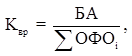 где БА – объем бюджетных ассигнований, предусмотренных в очередном финансовом году в бюджете поселения главному распорядителю средств бюджета поселения на предоставление субсидий на финансовое обеспечение выполнения муниципального задания;ОФОi – планируемый объем субсидии на финансовое обеспечение выполнения муниципального задания на очередной финансовый год, необходимый i-му муниципальному бюджетному или автономному учреждению для выполнения муниципального задания.».2.1.6. В абзаце втором пункта 3.22 слово «бюджетных» исключить.2.1.7. Пункт 3.23 изложить в редакции:«3.22. Субсидия муниципальному бюджетному учреждению перечисляется на лицевой счет, открытый в органе, осуществляющем открытие и ведение лицевых счетов, в порядке, установленном правовыми актами Российской Федерации, Ростовской области и Задонского сельского поселения, или на счет, открытый в кредитной организации муниципальному бюджетному учреждению в случаях, установленных действующим законодательством.».2.2. Приложение № 3 к Положению о формировании муниципального задания на оказание муниципальных услуг (выполнение работ) в отношении муниципальных учреждений Задонского сельского поселения и финансовом обеспечении выполнения муниципального задания изложить в редакции:«Приложение № 3к Положениюо формировании муниципального заданияна оказание муниципальных услуг (выполнение работ) в отношении муниципальных учрежденийЗадонского сельского поселенияи финансовом обеспечениивыполнения муниципального заданияТИПОВАЯ ФОРМАсоглашения № ____о порядке и условиях предоставления субсидиина финансовое обеспечение выполнения муниципальногозадания на оказание муниципальных услуг (выполнение работ)г. ________________________________(место заключения соглашения)«__» _______________________ 20__ г.    № ______________________________ (дата заключения соглашения)                                                    (номер соглашения)1 ________________________________________________________________________________________________(наименование органа местного самоуправления Задонского сельского поселения,осуществляющего функции и полномочия учредителя муниципального бюджетного учреждения Задонского сельского поселения)(далее – Учредитель) в лице руководителя _______________________________,                                                                                              (Ф.И.О.)действующего на основании ___________________________________________,                                                                 (наименование, дата, номер правового акта)с одной стороны, _____________________________________________________(наименование муниципального бюджетного учреждения Задонского)(далее – Учреждение) в лице руководителя _______________________________,                                                                                                        (Ф.И.О.)действующего на основании ___________________________________________,                                                              (наименование, дата, номер правового акта)с другой стороны, вместе именуемые Сторонами, в соответствии с Бюджетным кодексом Российской Федерации, Положением о формировании муниципального задания на оказание муниципальных услуг (выполнение работ) в отношении муниципальных учреждений Задонского сельского поселения и_финансовом обеспечении выполнения муниципального задания, утвержденным постановлением Администрации Задонского сельского поселения от 02.11.2015 № 315 (далее – Положение), заключили настоящее Соглашение о_нижеследующем.1. Предмет СоглашенияПредметом настоящего Соглашения является определение порядка и_условий предоставления Учредителем Учреждению субсидии из бюджета поселения на финансовое обеспечение выполнения муниципального задания на_оказание муниципальных услуг (выполнение работ) в 20___/20___ – 20___ годах2 № ________ от «__» _________ 20__ года (далее – Субсидия, муниципальное задание).2. Порядок предоставления Субсидиина финансовое обеспечение выполнения муниципального задания2.1. Субсидия предоставляется Учреждению на оказание муниципальных услуг (выполнение работ), установленных в муниципальном задании.2.2. Субсидия предоставляется в пределах лимитов бюджетных обязательств, доведенных Учредителю как получателю средств бюджета поселени, в следующем размере:в 20__ году _______________      (___________________) рублей;               (сумма цифрами)                  (сумма прописью)в 20__ году _______________      (___________________) рублей;               (сумма цифрами)                   (сумма цифрами)в 20__ году _________________  (___________________) рублей.                (сумма цифрами)                  (сумма цифрами)2.3. Размер Субсидии рассчитан в соответствии с показателями муниципального задания на основании нормативных затрат на оказание муниципальных услуг и нормативных затрат на выполнение работ, определенных в соответствии с Положением. При расчете Субсидии учтены целевые показатели среднемесячной заработной платы отдельных категорий работников Учреждения, установленных указами Президента Российской Федерации от 07.05.2012 № 597 «О мероприятиях по реализации государственной социальной политики», достижение которых обеспечивается в том числе за счет средств, полученных от оказания услуг (выполнения работ) за плату и иной приносящей доход деятельности, согласно приложению № 1 к настоящему Соглашению.2.4. Перечисление Учредителем Субсидии осуществляется в соответствии с пунктом 3.22 раздела 3 Положения на счет Учреждения, указанный в разделе 8 настоящего Соглашения, осуществляется в соответствии с графиком перечисления Субсидии согласно приложению № 2 к настоящему Соглашению.3. Условия предоставления Субсидиина финансовое обеспечение выполнения муниципального заданияСубсидия на финансовое обеспечение выполнения муниципального задания предоставляется на следующих условиях:3.1. Оказание Учреждением муниципальных услуг (выполнения работ) в_соответствии с_требованиями к качеству, объему и порядку оказания муниципальных услуг (выполнения работ), установленными в_муниципальном задании.3.2. Предоставление Учреждением достоверных сведений о выполнении муниципального задания в виде отчета по форме и в сроки, установленные Положением и муниципальным заданием.3.3. Осуществление частичного или полного возврата средств, выделенных Учредителем на выполнение муниципального задания и_использованных Учреждением с нарушениями условий настоящего Соглашения в результате невыполнения муниципального задания, а также на_основании предписаний и (или) представлений органов муниципального финансового контроля.3.4. Осуществление Учредителем контроля за выполнением Учреждением муниципального задания в порядке, предусмотренном муниципальным заданием, и соблюдением Учреждением условий, установленных Положением и настоящим Соглашением.4. Взаимодействие Сторон4.1. Учредитель обязуется:4.1.1. Предоставлять Субсидию в соответствии с разделом 2 настоящего Соглашения.4.1.2. Перечислять Учреждению Субсидию в суммах и в сроки в_соответствии с графиком перечисления Субсидии согласно приложению № 2 к настоящему Соглашению.4.1.3. Рассматривать предложения Учреждения по вопросам, связанным с_исполнением настоящего Соглашения, и сообщать Учреждению о_результатах их рассмотрения в срок не более одного месяца со дня поступления указанных предложений.4.1.4. Осуществлять контроль за выполнением Учреждением муниципального задания в порядке, предусмотренном муниципальным заданием, и соблюдением Учреждением условий, установленных муниципальным заданием и настоящим Соглашением.4.1.5. Вносить изменения в показатели, характеризующие объем муниципальных услуг (работ), установленные в муниципальном задании, в_случае если указанные показатели необходимо уменьшить на основании данных предварительного отчета об исполнении о выполнении муниципального задания в текущем финансовом году3, в течение ___ дней следующих за днем его представления Учреждением в соответствии с_подпунктом 4.3.6.1 подпункта 4.3.6 пункта 4.3 настоящего раздела.4.1.6. Направлять Учреждению претензию о невыполнении обязательств настоящего Соглашения4 в случае установления факта нарушения Учреждением условий, установленных муниципальным заданием и настоящим Соглашением.4.1.7. Направлять Учреждению расчет объема Субсидий, подлежащих возврату в бюджет поселения5 в случае недостижения на основании представленного Учреждением в соответствии с подпунктом 4.3.6.2 подпункта 4.3.6 пункта 4.3 настоящего раздела Соглашения отчета о выполнении муниципального задания (с учетом допустимых (возможных) отклонений) показателей, характеризующих объем государственной услуги (работы), в срок не позднее ___ рабочего дня, следующего за днем принятия указанного отчета.4.1.8. Принимать меры, обеспечивающие перечисление Учреждением Учредителю в бюджет поселения средств Субсидии, подлежащих возврату в_ бюджет поселения, в соответствии с расчетом, указанным в подпункте 4.1.7 настоящего пункта, в срок, указанный в подпункте 4.3.3 пункта 4.3 настоящего раздела.4.1.9. Обеспечить возврат в бюджет поселения средств субсидии в_объеме, соответствующем показателям муниципального задания, которые не_были достигнуты (с учетом допустимых (возможных) отклонений) в_соответствии с пунктом 3.30 раздела 3 Положения, а также возмещение Учреждением ущерба, причиненного Задонскому сельскому поселению, на основании представлений и предписаний органов муниципального финансового контроля, направленных Учреждению.4.1.10. Осуществлять ежемесячный мониторинг и контроль сохранения и_неснижения целевых показателей среднемесячной заработной платы отдельных категорий работников Учреждения, установленных в указах Президента Российской Федерации от 07.05.2012 № 597, начиная с 1 января _____ г.4.1.11. Направлять Учреждению после принятия отчета о выполнении муниципального задания, представленного Учреждением в соответствии с_подпунктом 4.3.6.3 подпункта 4.3.6 пункта 4.3 настоящего раздела, или_по_окончании срока действия настоящего Соглашения, в случае его прекращения в текущем финансовом году, акт об исполнении обязательств по_настоящему Соглашению6 в срок не позднее ___ рабочего дня, следующего за днем принятия указанного отчета или_окончания срока действия настоящего Соглашения.4.1.12. Выполнять иные обязательства, установленные законодательством Российской Федерации, Ростовской области, Задонского сельского поселения, Положением и настоящим Соглашением7:4.1.12.1. _______________________________________________________.4.1.12.2. _______________________________________________________.4.2. Учредитель вправе:4.2.1. Запрашивать у Учреждения информацию и документы, необходимые для осуществления контроля за выполнением Учреждением муниципального задания.4.2.2. Принимать решение об изменении размера Субсидии:4.2.2.1. При соответствующем изменении показателей, характеризующих объем муниципальных услуг (работ), установленных в муниципальном задании:в случае уменьшения Учредителю ранее утвержденных лимитов бюджетных обязательств, указанных в пункте 2.2 раздела 2 настоящего Соглашения;в случае увеличения (при наличии у Учредителя лимитов бюджетных обязательств, указанных в пункте 2.2 раздела 2 настоящего Соглашения) или_уменьшения потребности в оказании муниципальных услуг (выполнении работ);в случае принятия решения по результатам рассмотрения предложений Учреждения, направленных в соответствии с подпунктом 4.4.2 пункта 4.4 настоящего раздела;на основании промежуточного отчета о выполнении муниципального задания, представленного Учреждением в соответствии с подпунктом 4.3.6.1 подпункта 4.3.6 пункта 4.3 настоящего раздела8;4.2.2.2. Без соответствующего изменения показателей, характеризующих объем муниципальных услуг (работ), установленных в муниципальном задании, в случаях, предусмотренных Положением.4.2.3. Осуществлять иные права, установленные бюджетным законодательством Российской Федерации, Положением и настоящим Соглашением9:4.2.3.1. ________________________________________________________.4.2.3.2. ________________________________________________________.4.3. Учреждение обязуется:4.3.1. Предоставлять по запросу Учредителя информацию и документы, необходимые для осуществления контроля, предусмотренного подпунктом 4.1.4 пункта 4.1 настоящего раздела.4.3.2. Предоставлять достоверные сведения о выполнении муниципального задания в виде отчета по форме и в сроки, установленные Положением и муниципальным заданием.4.3.3. Обеспечивать возврат средств Субсидии в бюджет поселения в_объеме и сроки, указанные в расчете, направленном Учредителем в_соответствии с подпунктом 4.1.7 пункта 4.1 настоящего раздела.4.3.4. Направлять средства Субсидии на выплаты, установленные планом финансово-хозяйственной деятельности Учреждения, составленным и_утвержденным в порядке, определенном Учредителем10 (далее – план финансово-хозяйственной деятельности).4.3.5. Не допускать расходование предоставленной Учреждению в рамках исполнения настоящего Соглашения Субсидии на финансовое обеспечение выполнения муниципального задания на оказание муниципальных услуг на иные цели муниципальным учреждениям Задонского сельского поселения.4.3.6. Представлять Учредителю по форме, предусмотренной приложением № 2 к Положению:4.3.6.1. Промежуточный отчет о выполнении муниципального задания в_срок, установленный муниципальным заданием 11.4.3.6.2. Предварительный отчет о выполнении муниципального задания в срок, установленный муниципальным заданием12.4.3.6.3. Отчет о выполнении муниципального задания в срок, установленный муниципальным заданием.4.3.7. Осуществлять частичный или полный возврат средств, выделенных Учредителем на выполнение муниципального задания и использованных Учреждением с нарушениями условий настоящего Соглашения, Положения и_законодательства Российской Федерации, Ростовской области, Задонского сельского поселения, а также на_основании предписаний и (или) представлений органов муниципального финансового контроля, в том числе в части требований о возмещении ущерба Задонского сельского поселения.4.3.8. Обеспечивать достижение целевых показателей среднемесячной заработной платы отдельных категорий работников Учреждения начиная с_января ___ г. за счет всех источников, не запрещенных законодательством, в_соответствии с приложением № 1 к настоящему Соглашению.4.3.9. Осуществлять ежемесячный мониторинг и контроль достижения целевых показателей среднемесячной заработной платы отдельных категорий работников Учреждения, предусмотренных в приложении № 1 к настоящему Соглашению.4.3.10. Выполнять иные обязательства, установленные бюджетным законодательством Российской Федерации, Положением и настоящим Соглашением7:4.3.10.1. _______________________________________________________.4.3.10.2. _______________________________________________________.4.4. Учреждение вправе:4.4.1. Направлять не использованный на начало очередного финансового года остаток Субсидии на осуществление в очередном финансовом году расходов в соответствии с планом финансово-хозяйственной деятельности для_достижения целей, предусмотренных уставом Учреждения, за_исключением средств Субсидии, подлежащих возврату в бюджет поселения в соответствии с подпунктом 4.3.3 пункта 4.3 настоящего раздела.4.4.2. Направлять Учредителю предложения по исполнению настоящего Соглашения, в том числе по изменению размера Субсидии.4.4.3. Обращаться к Учредителю в целях получения разъяснений в связи с_исполнением настоящего Соглашения.4.4.4. Осуществлять иные права, установленные бюджетным законодательством Российской Федерации и Ростовской области, Положением и настоящим Соглашением9:4.4.4.1. ________________________________________________________.4.4.4.2. ________________________________________________________.5. Ответственность Сторон5.1. В случае неисполнения или ненадлежащего исполнения обязательств, определенных настоящим Соглашением, Стороны несут ответственность в_соответствии с законодательством Российской Федерации, Ростовской области и Задонского сельского поселения.5.2. __________________________________________________________13.6. Срок действия СоглашенияНастоящее Соглашение вступает в силу с даты подписания обеими Сторонами и действует до «___» ______________.7. Заключительные положения7.1. Изменение настоящего Соглашения осуществляется в письменной форме в виде дополнений к настоящему Соглашению, которые являются его_неотъемлемой частью.7.2. Изменение настоящего Соглашения Учредителем в одностороннем порядке, оформляемое в виде уведомления14, возможно в случаях:7.2.1. Внесения изменений в сводную бюджетную роспись, повлекших изменение кодов бюджетной классификации, в соответствии с которыми предоставляется Субсидия.7.2.2. Изменения реквизитов Учредителя.7.2.3. Изменения Учредителем размера Субсидии в случае изменения показателей, характеризующих объем муниципальных услуг (работ), установленных в муниципальном задании, в соответствии с подпунктом 4.1.5 пункта 4.1 и подпунктом 4.2.2.1 подпункта 4.2.2 пункта 4.2 раздела 4 настоящего Соглашения.7.3. Расторжение настоящего Соглашения осуществляется по соглашению Сторон, за исключением расторжения в одностороннем порядке, предусмотренного подпунктом 7.3.1 настоящего пункта.7.3.1. Расторжение настоящего Соглашения Учредителем в_одностороннем порядке, оформляемого в виде уведомления15, возможно в_случаях:7.3.1.1. Прекращения деятельности Учреждения при реорганизации или_ликвидации.7.3.1.2. Нарушения Учреждением условий, предусмотренных муниципальным заданием и настоящим Соглашением.7.3.1.3. _______________________________________________________16.7.4. При досрочном прекращении выполнения муниципального задания по установленным в нем основаниям неиспользованные остатки Субсидии в_размере, соответствующем показателям, характеризующим объем неоказанных муниципальных услуг (невыполненных работ), подлежат перечислению Учреждением в бюджет поселения.7.5. Споры между Сторонами решаются путем переговоров или_в_судебном порядке в соответствии с законодательством Российской Федерации.7.6. Иные положения настоящего Соглашения:7.6.1. Настоящее Соглашение составлено в двух экземплярах, имеющих одинаковую юридическую силу, на ____ листах каждое (включая приложения), по одному экземпляру для каждой Стороны Соглашения.8. Платежные реквизиты Сторон9. Подписи Сторон1 В случае если Соглашение заключается в форме электронного документа, номер Соглашения присваивается в государственной интегрированной информационной системе управления общественными финансами «Электронный бюджет» автоматически.2 Указывается в соответствии с решением Собрания депутатов Задонского сельского поселения о бюджете поселения.3 Финансовый год, соответствующий году предоставления Субсидии.4 Рекомендуемый образец претензии приведен в приложении № 4 к_настоящей Типовой форме.5 Рекомендуемый образец расчета приведен в приложении № 3 к_настоящей Типовой форме.6 Рекомендуемый образец акта приведен в приложении № 5 к настоящей Типовой форме.7 Указываются иные конкретные обязательства (при наличии).8 Предусматривается при наличии в Соглашении пункта 4.3.6.3 настоящей Типовой формы.9 Указываются иные конкретные права (при наличии).10 Подпункт 6 пункта 33 статьи 32 Федерального закона от 12 января 1996 г. № 7-ФЗ «О некоммерческих организациях».11 Предусматривается в случае, если требование о представлении промежуточного отчета установлено в муниципальном задании. В отношении выполнения работ представляется Учреждением в случае установления Учредителем соответствующего требования в муниципальном задании.12 В отношении выполнения работ представляется Учреждением в случае установления Учредителем соответствующего требования в муниципальном задании.13 Указываются иные положения об ответственности за неисполнение или ненадлежащее исполнение Сторонами обязательств по настоящему Соглашению.14 Рекомендуемый образец уведомления приведен в приложении № 6 к_настоящей Типовой форме.15 Рекомендуемый образец уведомления приведен в приложении № 7 к_настоящей Типовой форме.16 Указываются иные случаи расторжения Соглашения Учредителем в_одностороннем порядке.17 Предусматривается в случае формирования и подписания Соглашения в_государственной интегрированной информационной системе управления общественными финансами «Электронный бюджет».Приложение № 1к Соглашениюо порядке и условиях предоставлениясубсидии на финансовое обеспечениевыполнения муниципального заданияна оказание муниципальных услуг(выполнение работ)от __________ № _____ЦЕЛЕВЫЕ ПОКАЗАТЕЛИсреднемесячной заработной платы отдельных категорий работников(рублей)* Указываются конкретные показатели для каждого Учреждения.Приложение № 2к Соглашениюо порядке и условиях предоставлениясубсидии на финансовое обеспечениевыполнения муниципального заданияна оказание муниципальных услуг(выполнение работ)от __________ № _____Рекомендуемый образецГРАФИКпредоставления Субсидии (изменения в график перечисления Субсидии) 1 Указываются конкретные сроки перечисления Субсидии Учреждению, при этом перечисление Субсидии должно осуществляться в соответствии с_требованиями, установленными пунктом 3.24 раздела 3 Положения.2 Указывается сумма, подлежащая перечислению. В случае внесения изменения в график указывается величина изменений (со знаком «плюс» – при_увеличении, со знаком «минус» – при уменьшении).3 Заполняется по решению Учредителя для отражения сумм, подлежащих перечислению в связи с реализацией нормативных правовых актов Президента Российской Федерации, Правительства Российской Федерации, Правительства Ростовской области, а также иных сумм.___________________Примечание.График должен предусматривать первое в текущем финансовом году перечисление Субсидии в срок не позднее 31 января текущего финансового года.Приложение № 3к Соглашениюо порядке и условиях предоставлениясубсидии на финансовое обеспечениевыполнения муниципального заданияна оказание муниципальных услуг(выполнение работ)от __________ № _____РАСЧЕТ СУБСИДИИ,подлежащей возврату в бюджет поселения  «__» ___________ 20__ г. между ___________________________________________________________________________________________________________,(наименование органа местного самоуправления, осуществляющего функции и полномочия учредителя муниципального бюджетного (автономного) учреждения Задонского сельского поселения)именуемым в дальнейшем «Учредитель», и ______________________________,
                                                                                 (наименование муниципального бюджетного или автономного учреждения)именуемым в дальнейшем «Учреждение», было заключено соглашение о_предоставлении субсидии муниципальному бюджетному или автономному учреждению на финансовое обеспечение выполнения муниципального задания на оказание муниципальных услуг (выполнение работ) № _________ (далее соответственно – Соглашение, муниципальное задание).В соответствии с отчетом о выполнении муниципального задания на_«__»_____ 20__ г. показатели, характеризующие объем муниципальных услуг (работ), включенных в муниципальное задание (с учетом допустимых (возможных) отклонений), Учреждением не достигнуты.На основании подпункта 4.3.3 пункта 4.3 раздела 4 Соглашения Учредитель сообщает о_необходимости возврата Субсидии в бюджет в срок до_«__» ___________ 20__г.1 по коду классификации доходов бюджета ____________________________________________________________________(код классификации доходов бюджета)по следующим реквизитам: ____________________________________________.                                                                           (реквизиты Учредителя)Настоящий Расчет считается полученным с момента:подписания Учредителем настоящего Расчета в форме электронного документа в государственной интегрированной информационной системе управления общественными финансами «Электронный бюджет» 2;получения Учреждением настоящего Расчета в виде бумажного документа 3.Руководитель(уполномоченное лицо) _______________   ___________    __________________                                               (должность)                 (подпись)                       (Ф.И.О.)«__» ____________ 20__ г.1 Указываются число и месяц, а также год, следующий за годом предоставления Субсидии, но не позднее сроков, установленных бюджетным законодательством Российской Федерации.2 Предусматривается в случае формирования и подписания расчета в_государственной интегрированной информационной системе управления общественными финансами «Электронный бюджет».3 Предусматривается в случае формирования и подписания расчета в_форме бумажного документа.4 Указывается в соответствии с муниципальным заданием.5 Указывается в соответствии с данными из графы 14 пунктов 3.2 частей 1_и 2 отчета о выполнении муниципального задания, представляемого Учреждением в соответствии с подпунктом 4.3.6.3 подпункта 4.3.6 пункта 4.3 раздела 4 Соглашения.6 Указываются значения нормативных затрат, используемые при расчете размера Субсидии.Приложение № 4к Соглашениюо порядке и условиях предоставлениясубсидии на финансовое обеспечениевыполнения муниципального заданияна оказание муниципальных услуг(выполнение работ)от __________ № _____Рекомендуемый образец1 Указываются неисполненные (исполненные не в полном объеме, исполненные с нарушением срока) обязательства Учреждения по Соглашению.2 Предусматривается в случае формирования и подписания претензии в_государственной интегрированной информационной системе управления общественными финансами «Электронный бюджет».3 Предусматривается в случае формирования и подписания претензии в_форме бумажного документа.Приложение № 5к Соглашениюо порядке и условиях предоставлениясубсидии на финансовое обеспечениевыполнения муниципального заданияна оказание муниципальных услуг(выполнение работ)от __________ № _____Рекомендуемый образецАКТоб исполнении обязательств по соглашению о предоставлении субсидии муниципальному бюджетному или автономному учреждению на финансовое обеспечение выполнения муниципального задания на оказание муниципальных услуг (выполнение работ)от «__» _________ 20__ г. № _____г. __________________________(место составления акта)«__» ___________ 20__ г.                                                   № ___________________     (дата заключения акта)                                                                                        (номер акта)____________________________________________________________________,(наименование органа Задонского сельского поселения, осуществляющего функции и полномочия Учредителя муниципального бюджетного (автономного) учреждения Задонского сельского поселения)которому как получателю средств бюджета поселения (далее – бюджет) доведены лимиты бюджетных обязательств на предоставление субсидии муниципальному бюджетному или автономному учреждению на финансовое обеспечение выполнения им муниципального задания на оказание муниципальных услуг (выполнение работ), именуемый в дальнейшем «Учредитель», в лице____________________________________________________________________(наименование должности руководителя Учредителяили уполномоченного им лица)___________________________________________________________________,(фамилия, имя, отчество (при наличии) руководителя Учредителяили уполномоченного им лица)действующего на основании ___________________________________________,                           (положение об Учредителе, доверенность, приказ                            или иной документ, удостоверяющий полномочия)с одной стороны, и ___________________________________________________,                           (наименование муниципального бюджетного                                 или автономного учреждения)именуемое в дальнейшем «Учреждение», в лице ____________________________________________________________________(наименование должности руководителя Учрежденияили уполномоченного им лица)____________________________________________________________________,(фамилии, имя, отчество (при наличии) руководителя Учрежденияили уполномоченного им лица)действующего на основании ___________________________________________,                                (устав Учреждения или иной документ,                                     удостоверяющий полномочия)с другой стороны, далее именуемые «Стороны», заключили настоящий Акт.1. По соглашению о предоставлении субсидии муниципальному бюджетному или автономному учреждению на финансовое обеспечение выполнения муниципального задания на оказание муниципальных услуг (выполнение работ) от «__» _______________  20__ г. № ______ (далее соответственно – Соглашение, Субсидия, муниципальное задание) муниципальное задание в соответствии с отчетом о выполнении муниципального  задания на «__» ___________ 20__ г.:1.1. Выполнено Учреждением в полном объеме (с учетом допустимых (возможных) отклонений). Обязательства, предусмотренные Соглашением, исполнены Учреждением в полном объеме, в размере ________________________(__________________) рублей __ копеек1.           (сумма прописью)                      (сумма цифрами)               1.1.1. Остаток Субсидии в размере _____________ (__________________)                                                              (сумма цифрами)        (сумма прописью)рублей __ копеек используется для достижения целей, предусмотренных уставом Учреждения 2.1.2. Выполнено Учреждением не в полном объеме (с учетом допустимых (возможных) отклонений). Обязательства, предусмотренные Соглашением, исполнены Учреждением в размере _________(__________) рублей __ копеек 3.                                                     (сумма цифрами)  (сумма прописью)1.2.1. Средства Субсидии в объеме_____________ (___________________)                                                           (сумма цифрами)            (сумма прописью)рублей __ копеек подлежат возврату в бюджет в соответствии с расчетом, предусмотренным подпунктом 4.1.7 пункта 4.1 раздела 4 Соглашения.2. Настоящий Акт заключен Сторонами в форме:2.1. Электронного документа в государственной интегрированной информационной системе управления общественными финансами «Электронный бюджет» и подписан усиленными квалифицированными электронными подписями лиц, имеющих право действовать от имени каждой из Сторон 4;2.2. Бумажного документа в двух экземплярах, по одному экземпляру для_каждой из Сторон 5.3. Реквизиты Сторон:4. Подписи Сторон:1 Предусматривается в случае, если Учреждение выполнило муниципальное задание. Объем исполненных обязательств указывается в_объеме, предусмотренном Соглашением, с учетом остатка Субсидии.2 Предусматривается в случае наличия остатка Субсидии.3 Предусматривается в случае, если Учреждение не выполнило муниципальное задание и должно осуществить возврат средств Субсидии в_соответствии с подпунктом 4.3.3 пункта 4.3 раздела 4 Соглашения в размере, соответствующем показателям, характеризующим объем неоказанных услуг (невыполненных работ), на основании расчета, направленного Учредителем в_соответствии с подпунктом 4.1.7 пункта 4.1 раздела 4 Соглашения.4 Предусматривается в случае формирования и подписания акта в_государственной интегрированной информационной системе управления общественными финансами «Электронный бюджет».5 Предусматривается в случае формирования и подписания акта в форме бумажного документа.6 Для бюджетных и автономных учреждений, расположенных на_территории иностранных государств, вместо ИНН/КПП указывается код по_реестру участников бюджетного процесса, а также юридических лиц, не_являющихся участниками бюджетного процесса.Приложение № 6к Соглашениюо порядке и условиях предоставлениясубсидии на финансовое обеспечениевыполнения муниципального заданияна оказание муниципальных услуг(выполнение работ)от __________ № _____Рекомендуемый образецУВЕДОМЛЕНИЕоб изменении отдельных положений соглашения о предоставлении субсидии муниципальному бюджетному или автономному учреждению на финансовое обеспечение выполнения муниципального задания на оказание муниципальных услуг (выполнение работ)от «__» _________ 20__ г. № _________в одностороннем порядке    «__» ____________ 20__ г. между _________________________________________________________________________________________________________,(наименование органа местного самоуправления, осуществляющего функции и полномочия учредителя муниципального бюджетного (автономного) учреждения Задонского сельского поселения)именуемым в дальнейшем «Учредитель», и ______________________________,(наименование муниципального бюджетного или автономного учреждения)именуемым в дальнейшем «Учреждение», было заключено соглашение о_предоставлении субсидии муниципальному бюджетному или автономному учреждению на финансовое обеспечение выполнения муниципального задания на оказание муниципальных услуг (выполнение работ) № _____________ (далее – Соглашение).В соответствии с пунктом 7.5 раздела 7 Соглашения Учредитель вправе в_одностороннем порядке изменить Соглашение в случае ____________________________________________________________________.(причина изменения Соглашения)В связи с вышеизложенным Учредитель уведомляет Учреждение о том, что:    абзац ___ пункта 2.2 раздела 2 излагается в редакции:«в 20__ году ____________ (_______________) рублей __ копеек - по коду                                (сумма цифрами)     (сумма прописью)БК ________________;»;                  (код БК)в разделе 8 Соглашения «Платежные реквизиты Сторон» платежные реквизиты Учредителя излагаются в редакции:Соглашение считается измененным с момента:подписания Учредителем настоящего Уведомления в форме электронного документа в государственной интегрированной информационной системе управления общественными финансами «Электронный бюджет»1;получения Учреждением настоящего Уведомления в виде бумажного документа2.1 Предусматривается в случае формирования и подписания уведомления в_государственной интегрированной информационной системе управления общественными финансами «Электронный бюджет».2 Предусматривается в случае формирования и подписания Соглашения в_форме бумажного документа.Приложение № 7к Соглашениюо порядке и условиях предоставлениясубсидии на финансовое обеспечениевыполнения муниципального заданияна оказание муниципальных услуг(выполнение работ)от __________ № _____Рекомендуемый образецУВЕДОМЛЕНИЕо расторжении соглашения о предоставлении субсидиимуниципальному бюджетному или автономному учреждениюна финансовое обеспечение выполнения муниципального заданияна оказание муниципальных услуг (выполнение работ)от «__» ___________ 20__ г. № ________в одностороннем порядке    «__» ___________ 20__ г. между __________________________________________________________________________________________________________,(наименование органа местного самоуправления, осуществляющего функции и полномочия учредителя муниципального бюджетного (автономного) учреждения Задонского сельского поселения)именуемым в дальнейшем «Учредитель», и ______________________________,(наименование муниципального бюджетного или автономного учреждения)именуемым в дальнейшем «Учреждение», было заключено соглашение о_предоставлении субсидии муниципальному бюджетному или автономному учреждению на финансовое обеспечение выполнения муниципального задания на оказание муниципальных услуг (выполнение работ) №____________________ (далее – Соглашение).В соответствии с пунктом _______ Соглашения Учреждение должно было исполнить следующие обязательства: ___________________________________1, однако указанные обязательства Учреждением не исполнены 2.В соответствии с подпунктом 7.3.1 пункта 7.3 раздела 7 Соглашения Учредитель вправе в_одностороннем порядке расторгнуть Соглашение в случае ____________________________________________________________________.(причина расторжения Соглашения)В связи с вышеизложенным Учредитель извещает Учреждение, что_Соглашение на основании части 2 статьи 4501 Гражданского кодекса Российской Федерации и пункта ____ 3 Соглашения считается расторгнутым с_момента:подписания Учредителем настоящего Уведомления в форме электронного документа в государственной интегрированной информационной системе управления общественными финансами «Электронный бюджет»4;получения Учреждением настоящего Уведомления в виде бумажного документа5.Учреждение в срок до «__» _______ 20__ г. со дня расторжения Соглашения обязано возвратить в бюджет сумму Субсидии в размере:___________________ (_______________________) рублей ___ копеек – по коду      (сумма цифрами)                      (сумма прописью)БК __________________ 6;               (код БК)___________________ (_______________________) рублей ___ копеек – по коду      (сумма цифрами)                      (сумма прописью)БК __________________ 6.                (код БК)1 Указываются неисполненные (исполненные не в полном объеме, исполненные с нарушением срока) обязательства Учреждения по Соглашению.2 Предусматривается при расторжении Соглашения в случае неисполнения Учреждением обязательств по Соглашению.3 Указывается пункт Соглашения, в соответствии с которым Соглашение расторгается в одностороннем порядке.4 Предусматривается в случае формирования и подписания уведомления в_государственной интегрированной информационной системе управления общественными финансами «Электронный бюджет».5 Предусматривается в случае формирования и подписания уведомления в_форме бумажного документа.6 Предусматривается в случае необходимости возврата средств Субсидии в бюджет. Если Субсидия предоставлялась по нескольким кодам классификации расходов бюджета, то указываются последовательно соответствующие коды, а также суммы Субсидии, подлежащие возврату по_таким кодам.».	Глава АдминистрацииЗадонского сельского поселения					                С.И. РябовРОССИЙСКАЯ ФЕДЕРАЦИЯРОСТОВСКАЯ ОБЛАСТЬАЗОВСКИЙ РАЙОНМУНИЦИПАЛЬНОЕ ОБРАЗОВАНИЕ«ЗАДОНСКОЕ СЕЛЬСКОЕ ПОСЕЛЕНИЕ»АДМИНИСТРАЦИЯ ЗАДОНСКОГО СЕЛЬСКОГО ПОСЕЛЕНИЯПОСТАНОВЛЕНИЕ23.10.2023                        	          № 195				х. ЗадонскийОб утверждении отчета об исполнении бюджета Задонского сельского поселения Азовского района за 9 месяцев 2023 года	 В соответствии с пунктом 5 статьи 264.2 Бюджетного кодекса Российской, пунктом 2 статьи 38 главы 9 Решения собрания депутатов Задонского сельского поселения от 27.04.2017 № 45 «О бюджетном процессе в Задонском сельском поселении», Администрация Задонского сельского поселенияПОСТАНОВЛЯЕТ:	1. 	Утвердить отчет об исполнении бюджета Задонского сельского поселения Азовского района за 9 месяцев 2023 г. по доходам в сумме 14551,1 тыс. рублей, по расходам в сумме 13904,0 тыс. рублей с превышением доходов над расходами (профицит бюджета поселения) в сумме 647,1 тыс. рублей согласно Приложению № 1.	2. 	Утвердить сведения о численности муниципальных служащих Задонского сельского поселения, работников муниципальных учреждений Задонского сельского поселения и фактических затрат на их денежное содержание за 3 квартал 2023 года (с нарастающим итогом с начала года) согласно Приложению № 2.	3. 	Обнародовать настоящее постановление путем размещения на информационном стенде Администрации Задонского сельского поселения.	4. 	В целях информирования населения поселения разместить настоящее постановление на официальном сайте Администрации Задонского сельского поселения www.zadonskoe.ru.	5. 	Направить данное постановление в Собрание депутатов Задонского сельского поселения. 	6.  	Настоящее Постановление  вступает  в силу со дня его опубликования.	7.	Контроль за исполнением данного постановления возложить на заведующего сектором экономики и финансов Наконечную М.И.Глава Администрации Задонского сельского поселения	                      		               С.И. РябовПриложение №1 к постановлению Администрации Задонского сельского поселения от 23.10.2023 № 195СВЕДЕНИЯо ходе исполнения бюджета Задонского сельского поселения Азовского района за 9 месяцев 2023 г.Исполнение бюджета Задонского сельского поселения Азовского района (далее по тексту – бюджета поселения) за 9 месяцев 2023 года составило по доходам в сумме 14551,1 тыс. рублей, или 57,7 процентов к годовому плану, и по расходам в сумме 13904,0 тыс. рублей, или 55,1 процентов к плану года. Профицит бюджета поселения по итогам 9 месяцев 2023 года составил 647,1 тыс. рублей.Информация об исполнении бюджета поселения за 9 месяцев 2023г. прилагается.Налоговые и неналоговые доходы бюджета поселения исполнены в сумме 5193,2 тыс. рублей. В сравнении с соответствующим периодом прошлого года объем собственных доходов бюджета поселения увеличился на 181,1 тыс. рублей, или с приростом на 3,6 процента. Это обусловлено преимущественно увеличением неналоговых доходов в частности доходов от использования муниципального имущества (продажа автомобиля) и поступлением инициативных платежей. Объем безвозмездных поступлений в бюджет поселения за 9 месяцев 2023г. составил 9357,9 тыс. рублей.На реализацию муниципальных программ Задонского сельского поселения из бюджета поселения направлено 13482,3 тыс. рублей, что составляет  55,0 процентов к годовым плановым назначениям, или 97,0 процентов всех расходов бюджета поселения.Просроченная кредиторская задолженность бюджета поселения за 9 месяцев 2023г., в том числе по долговым обязательствам, отсутствует.По итогам 9 месяцев текущего года муниципальный долг Задонского сельского поселения отсутствует.На финансирование общегосударственных вопросов, в том числе содержание аппарата администрации поселения, направлено 6994,2 тыс. рублей, что составляет 64,8 процента к годовым плановым назначениям.На финансирование мероприятий по национальной обороне, а именно: осуществление первичного воинского учета, направлено 145,9 тыс. рублей, что составляет 49,6 процентов к годовым плановым назначениям.На финансирование мероприятий в рамках раздела «национальная экономика» направлено 67,0 тыс. рублей, что составляет 42,4 процента к годовым плановым назначениям.На финансирование жилищно-коммунального хозяйства направлено 2477,9 тыс. рублей, что составляет 58,8 процента к годовым плановым назначениям.На финансирование в области образования направлено 20,0 тыс. рублей, что составляет 40,0 процентов к годовым плановым назначениям.На финансирование отраслей социальной сферы, включая расходы на финансовое обеспечение муниципального задания учреждения культуры (МБУК СДК х. Победа Задонского сельского поселения), за 9 месяцев 2023г. направлено 3668,3 тыс. рублей, что составляет 50,6 процентов к годовым плановым назначениям.На мероприятия в области социального обеспечения направлено 62,1 тыс. рублей, что составляет 57,6 процента к годовым плановым назначениям. На финансирование в сфере физической культуры и спорта направлено 468,6 тыс. рублей, что составляет 20,3 процента к годовым плановым назначениям.	        Глава Администрация Задонского сельского поселения          		  	                         С.И. РябовПриложениек сведениям о ходеисполнения бюджета поселения
за 9 месяцев 2023г.Информация об исполнении бюджета Задонского сельского поселения Азовского района за 9 месяцев 2023г.I. Доходы бюджета поселения	                                                                                    тыс. руб.	II. Расходы бюджета поселенияIII. Источники финансирования дефицита бюджета поселения	       Глава Администрация Задонского сельского поселения                                   			   С.И. РябовПриложение №2 к постановлению Администрации Задонского сельского поселения от 23.10.2023 № 195СВЕДЕНИЯо численности муниципальных служащих Задонского сельского поселения, работников муниципальных учреждений Задонского сельского поселения и фактических затрат на их денежное содержаниеза 3 квартал 2023 года(с нарастающим итогом с начала года)*Примечание: под «Фактическими затратами на заработную плату работников» понимается сумма начисленного денежного содержания муниципальных служащих, заработной платы работников (по КОСГУ 211).       Глава Администрация Задонского сельского поселения                                   			 С.И. РябовВЕСТНИК ЗАДОНСКОГОСЕЛЬСКОГО ПОСЕЛЕНИЯПодписано в печать 30.10.2023г.Формат А 4, 70 л., бумага писчая.Тираж 10 экз.Адрес редакции:346753 Ростовская областьАзовский район, х. Задонский, ул. Ленина, 28 АТел. 8 (86342) 94-9-10№Наименованиестр.Решение Собрания депутатов Задонского сельского поселения от 27.10.2023 № 92 «О внесении изменений и дополнений в Решение Собрание депутатов Задонского сельского поселения от 26.12.2022 № 60 «О бюджете Задонского сельского поселения Азовского района на 2023 год и плановый период 2024 и 2025 годов»3Решение Собрания депутатов Задонского сельского поселения от 27.10.2023 № 90 «О внесении изменений в решение Собрания депутатов Задонского сельского поселения от 27.04.2017 №45 «О бюджетном процессе в Задонском сельском поселении»29Решение Собрания депутатов Задонского сельского поселения  от 27.10.2023 № 91 «О внесении изменений в Решение Собрания депутатов Задонского сельского поселения  № 6 от 17.10.2016 «О денежном содержании и дополнительных выплатах социального характера муниципальным служащим Администрации Задонского сельского поселения»31Постановление администрации Задонского сельского поселения от 14.09.2023 № 168 «О внесении изменений в постановление Администрации Задонского сельского поселения от 02.11.2015 № 315»33Постановление администрации Задонского сельского поселения от 23.10.2023 № 195 « Об утверждении отчета об исполнении бюджета Задонского сельского поселения Азовского района за 9 месяцев 2023 года»61НаименованиеРзПРЦСРВР2023 г.2024 г.2025 г.ОБЩЕГОСУДАРСТВЕННЫЕ ВОПРОСЫ010011 233,811 444,612 468,2Функционирование Правительства Российской Федерации, высших исполнительных органов государственной власти субъектов Российской Федерации, местных администраций010410 212,610 539,710 896,4Мероприятия по замене ламп накаливания и других неэффективных элементов систем освещения, в том числе светильников, на энергосберегающие (в том числе не менее 30% от объема на основе светодиодов) в рамках подпрограммы "Энергосбережение и повышение энергетической эффективности в сельских поселениях" муниципальной программы "Ресурсо-энергосбережение и повышение энергетической эффективности Задонского сельского поселения" (Иные закупки товаров, работ и услуг для обеспечения государственных (муниципальных) нужд)010406.1.00.284302401,01,01,0Расходы на выплаты по оплате труда работников муниципальных органов в рамках подпрограммы "Нормативно-методическое обеспечение и организация бюджетного процесса" муниципальной программы "Управление муниципальными финансами и создание условий для эффективного управления муниципальными финансами" (Расходы на выплаты персоналу государственных (муниципальных) органов)010413.1.00.001101208 819,49 296,79 649,2Расходы на обеспечение функций муниципальных органов в рамках подпрограммы "Нормативно-методическое обеспечение и организация бюджетного процесса" муниципальной программы "Управление муниципальными финансами и создание условий для эффективного управления муниципальными финансами" (Иные закупки товаров, работ и услуг для обеспечения государственных (муниципальных) нужд)010413.1.00.001902401 230,51 132,91 137,1Расходы на обеспечение функций муниципальных органов в рамках подпрограммы "Нормативно-методическое обеспечение и организация бюджетного процесса" муниципальной программы "Управление муниципальными финансами и создание условий для эффективного управления муниципальными финансами" (Уплата налогов, сборов и иных платежей)010413.1.00.001908501,61,61,6Мероприятия по диспансеризации аппарата управления в рамках подпрограммы "Нормативно-методическое обеспечение и организация бюджетного процесса" муниципальной программы "Управление муниципальными финансами и создание условий для эффективного управления муниципальными финансами" (Иные закупки товаров, работ и услуг для обеспечения государственных (муниципальных) нужд)010413.1.00.00210240107,3107,3107,3Расходы на осуществление полномочий по определению в соответствии с частью 1 статьи 11.2 Областного закона от 25 октября 2002 года № 273-ЗС "Об административных правонарушениях" перечня должностных лиц, уполномоченных составлять протоколы об административных правонарушениях, по иным непрограммным мероприятиям в рамках обеспечения деятельности органов местного самоуправления (Иные закупки товаров, работ и услуг для обеспечения государственных (муниципальных) нужд)010499.9.00.723902400,20,20,2Иные межбюджетные трансферты, перечисляемые из бюджета поселения бюджету муниципального района, и направляемые на финансирование расходов по переданным полномочиям по внутреннему финансовому контролю сельского поселения, по иным непрограммным мероприятиям в рамках непрограммного направления расходов органов местного самоуправления (Иные межбюджетные трансферты)010499.9.00.8501054052,6Обеспечение деятельности финансовых, налоговых и таможенных органов и органов финансового (финансово-бюджетного) надзора0106121,3Иные межбюджетные трансферты, перечисляемые из бюджета поселения бюджету муниципального района, и направляемые на финансирование расходов по переданным полномочиям по обеспечению деятельности контрольно-счетного органа, по иным непрограммным мероприятиям в рамках непрограммного направления расходов органов местного самоуправления (Иные межбюджетные трансферты)010699.9.00.85040540121,3Резервные фонды011130,030,030,0Расходы из резервного фонда Главы Администрации Задонского сельского поселения, по иным непрограммным мероприятиям в рамках непрограммного направления расходов органов местного самоуправления (Резервные средства)011199.1.00.9012087030,030,030,0Другие общегосударственные вопросы0113869,9874,91 541,8Расходы на выполнение других обязательств государства в рамках подпрограммы "Охрана окружающей среды и рациональное природопользование" муниципальной программы "Охрана окружающей среды и рациональное природопользование" (Иные закупки товаров, работ и услуг для обеспечения государственных (муниципальных) нужд)011312.1.00.2899024067,5Оценка муниципального имущества, признание прав и регулирование отношений недвижимости муниципальной собственности в рамках подпрограммы "Нормативно-методическое обеспечение и организация бюджетного процесса" муниципальной программы "Управление муниципальными финансами и создание условий для эффективного управления муниципальными финансами" (Иные закупки товаров, работ и услуг для обеспечения государственных (муниципальных) нужд)011313.1.00.2858024072,050,050,0Расходы на уплату налога на имущество организаций, земельного налога, а также уплата прочих налогов и сборов и иных платежей в рамках подпрограммы "Нормативно-методическое обеспечение и организация бюджетного процесса" муниципальной программы "Управление муниципальными финансами и создание условий для эффективного управления муниципальными финансами" (Уплата налогов, сборов и иных платежей)011313.1.00.28600850501,0158,2284,5Расходы на выполнение других обязательств государства в рамках подпрограммы "Нормативно-методическое обеспечение и организация бюджетного процесса" муниципальной программы "Управление муниципальными финансами и создание условий для эффективного управления муниципальными финансами" (Иные закупки товаров, работ и услуг для обеспечения государственных (муниципальных) нужд)011313.1.00.2899024050,619,519,5Расходы на создание для инвалидов и других малобильных групп доступной и комфортной среды жизнедеятельности в рамках подпрограммы "Доступная среда на территории Задонского сельского поселения" муниципальной программы "Доступная среда на территории Задонского сельского поселения" (Иные закупки товаров, работ и услуг для обеспечения государственных (муниципальных) нужд)011314.1.00.282602404,04,04,0Информационное и консультационное сопровождение предпринимателей и граждан, желающих организовать собственное дело в рамках подпрограммы "Развитие малого и среднего предпринимательства в Задонском сельском поселении" муниципальной программы "Развитие малого и среднего предпринимательства в Задонском сельском поселении" (Иные закупки товаров, работ и услуг для обеспечения государственных (муниципальных) нужд)011316.1.00.287602400,50,50,5Расходы на выполнение других обязательств государства, по иным не программным мероприятиям в рамках непрограммного направления расходов органов местного самоуправления (Уплата налогов, сборов и иных платежей)011399.9.00.2899085040,040,040,0Иные межбюджетные трансферты, перечисляемые из бюджета поселения бюджету муниципального района, и направляемые на финансирование расходов по переданным полномочиям по организации ритуальных услуг в части создания и содержания специализированной службы по вопросам погребения и похоронного дела администрацией сельского поселения, по иным непрограммным мероприятиям в рамках непрограммного направления расходов органов местного самоуправления (Иные межбюджетные трансферты)011399.9.00.85050540134,3Условно утвержденные расходы, по иным непрограммным мероприятиям в рамках непрограммного направления расходов органов местного самоуправления (Специальные расходы)011399.9.00.90110880602,71 143,3НАЦИОНАЛЬНАЯ ОБОРОНА0200294,0307,0317,6Мобилизационная и вневойсковая подготовка0203294,0307,0317,6Расходы на осуществление первичного воинского учета, по иным не программным мероприятиям в рамках непрограммного направления расходов органов местного самоуправления (Расходы на выплаты персоналу государственных (муниципальных) органов)020399.9.00.51180120272,7290,4302,1Расходы на осуществление первичного воинского учета, по иным не программным мероприятиям в рамках непрограммного направления расходов органов местного самоуправления (Иные закупки товаров, работ и услуг для обеспечения государственных (муниципальных) нужд)020399.9.00.5118024021,316,615,5НАЦИОНАЛЬНАЯ БЕЗОПАСНОСТЬ И ПРАВООХРАНИТЕЛЬНАЯ ДЕЯТЕЛЬНОСТЬ030052,610,110,1Обеспечение пожарной безопасности031047,55,05,0Мероприятия по обеспечению пожарной безопасности в рамках подпрограммы "Пожарная безопасность" муниципальной программы «Участие в предупреждении и ликвидации последствий чрезвычайных ситуаций в границах Задонского сельского поселения, обеспечение пожарной безопасности» (Иные закупки товаров, работ и услуг для обеспечения государственных (муниципальных) нужд)031002.1.00.2831024045,53,03,0Мероприятия по обеспечению безопасности на воде в рамках подпрограммы "Обеспечение безопасности на воде" муниципальной программы «Участие в предупреждении и ликвидации последствий чрезвычайных ситуаций в границах Задонского сельского поселения, обеспечение пожарной безопасности» (Иные закупки товаров, работ и услуг для обеспечения государственных (муниципальных) нужд)031002.3.00.283302402,02,02,0Другие вопросы в области национальной безопасности и правоохранительной деятельности03145,15,15,1Мероприятия по антитеррористической защищенности объектов социальной сферы в рамках подпрограммы "Профилактика экстремизма и терроризма в сельском поселении" муниципальной программы "Обеспечение общественного порядка и противодействие преступности в Задонском сельском поселении" (Иные закупки товаров, работ и услуг для обеспечения государственных (муниципальных) нужд)031403.1.00.282902401,51,51,5Мероприятия по обеспечению деятельности добровольных народных дружин в рамках подпрограммы "Профилактика экстремизма и терроризма в сельском поселении" муниципальной программы "Обеспечение общественного порядка и противодействие преступности в Задонском сельском поселении" (Иные закупки товаров, работ и услуг для обеспечения государственных (муниципальных) нужд)031403.1.00.288302403,63,63,6НАЦИОНАЛЬНАЯ ЭКОНОМИКА0400168,0Другие вопросы в области национальной экономики0412168,0Расходы на выполнение других обязательств государства в рамках подпрограммы "Развитие сетей наружного освещения" муниципальной программы "Развитие сетей наружного освещения Задонского сельского поселения" (Иные закупки товаров, работ и услуг для обеспечения государственных (муниципальных) нужд)041207.1.00.2899024010,0Расходы на выполнение других обязательств государства в рамках подпрограммы "Прочее благоустройство" муниципальной программы "Благоустройство территории Задонского сельского поселения" (Иные закупки товаров, работ и услуг для обеспечения государственных (муниципальных) нужд)041209.1.00.28990240135,0Расходы на выполнение других обязательств государства в рамках подпрограммы "Развитие культуры" муниципальной программы "Развитие культуры Задонского сельского поселения" (Иные закупки товаров, работ и услуг для обеспечения государственных (муниципальных) нужд)041210.1.00.2899024010,0Расходы на выполнение других обязательств государства в рамках подпрограммы "Развитие физической культуры и спорта" муниципальной программы "Развитие физической культуры и спорта Задонского сельского поселения" (Иные закупки товаров, работ и услуг для обеспечения государственных (муниципальных) нужд)041211.1.00.2899024013,0ЖИЛИЩНО-КОММУНАЛЬНОЕ ХОЗЯЙСТВО05004 910,73 949,84 042,8Жилищное хозяйство0501296,9399,4399,4Расходы на содержание и ремонт муниципального жилого фонда в рамках подпрограммы "Развитие жилищного хозяйства в сельском поселении" муниципальной программы "Обеспечение качественными жилищно-коммунальными услугами населения Задонского сельского поселения" (Иные закупки товаров, работ и услуг для обеспечения государственных (муниципальных) нужд)050105.1.00.28750240199,5302,0302,0Имущественный взнос "Ростовскому областному фонду содействия капитальному ремонту" в рамках подпрограммы "Развитие жилищного хозяйства в сельском поселении" муниципальной программы "Обеспечение качественными жилищно-коммунальными услугами населения Задонского сельского поселения" (Иные закупки товаров, работ и услуг для обеспечения государственных (муниципальных) нужд)050105.1.00.6808024097,497,497,4Коммунальное хозяйство0502363,7260,0260,0Расходы на ремонт и обслуживание объектов газоснабжения в рамках подпрограммы "Создание условий для обеспечения качественными коммунальными услугами населения сельских поселений" муниципальной программы "Обеспечение качественными жилищно-коммунальными услугами населения Задонского сельского поселения" (Иные закупки товаров, работ и услуг для обеспечения государственных (муниципальных) нужд)050205.2.00.28630240313,7210,0210,0Иные межбюджетные трансферты, перечисляемые из бюджета поселения бюджету муниципального района, и направляемые на финансирование расходов по переданным полномочиям по организации теплоснабжения, по иным непрограммным мероприятиям в рамках непрограммного направления расходов органов местного самоуправления (Иные межбюджетные трансферты)050299.9.00.8503054050,050,050,0Благоустройство05034 250,13 290,43 383,4Расходы на ремонт и реконструкцию сетей наружного освещения в рамках подпрограммы "Развитие сетей наружного освещения" муниципальной программы "Развитие сетей наружного освещения Задонского сельского поселения" (Иные закупки товаров, работ и услуг для обеспечения государственных (муниципальных) нужд)050307.1.00.28460240630,0500,0500,0Мероприятия по оплате и обслуживанию уличного освещения в рамках подпрограммы "Развитие сетей наружного освещения" муниципальной программы "Развитие сетей наружного освещения Задонского сельского поселения" (Иные закупки товаров, работ и услуг для обеспечения государственных (муниципальных) нужд)050307.1.00.286102401 034,1978,61 017,7Расходы на приобретение и установку новых светильников наружного освещения в рамках подпрограммы "Развитие сетей наружного освещения" муниципальной программы "Развитие сетей наружного освещения Задонского сельского поселения" (Иные закупки товаров, работ и услуг для обеспечения государственных (муниципальных) нужд)050307.1.00.2894024097,5Расходы на посадку зеленых насаждений в рамках подпрограммы "Озеленение территории" муниципальной программы "Озеленение территории Задонского сельского поселения" (Иные закупки товаров, работ и услуг для обеспечения государственных (муниципальных) нужд)050308.1.00.2849024025,0225,0225,0Содержание зеленых насаждений в рамках подпрограммы "Озеленение территории" муниципальной программы "Озеленение территории Задонского сельского поселения" (Иные закупки товаров, работ и услуг для обеспечения государственных (муниципальных) нужд)050308.1.00.28500240486,4400,0400,0Мероприятия на инвентаризацию зеленых насаждений в рамках подпрограммы "Озеленение территории" муниципальной программы "Озеленение территории Задонского сельского поселения" (Иные закупки товаров, работ и услуг для обеспечения государственных (муниципальных) нужд)050308.1.00.28820240219,2300,0300,0Расходы на дезинфекцию и дератизацию от насекомых в рамках подпрограммы "Прочее благоустройство" муниципальной программы "Благоустройство территории Задонского сельского поселения" (Иные закупки товаров, работ и услуг для обеспечения государственных (муниципальных) нужд)050309.1.00.2821024050,050,050,0Расходы по обустройству и содержанию детских площадок в рамках подпрограммы "Прочее благоустройство" муниципальной программы "Благоустройство территории Задонского сельского поселения" (Иные закупки товаров, работ и услуг для обеспечения государственных (муниципальных) нужд)050309.1.00.28510240170,0100,0100,0Расходы по содержанию и ремонту площадок мусорных контейнеров и площадок к ним, а также содержание территории сельского поселения в рамках подпрограммы "Прочее благоустройство" муниципальной программы "Благоустройство территории Задонского сельского поселения" (Иные закупки товаров, работ и услуг для обеспечения государственных (муниципальных) нужд)050309.1.00.285202401 175,5531,1585,0Расходы по отлову бродячих животных в рамках подпрограммы "Прочее благоустройство" муниципальной программы "Благоустройство территории Задонского сельского поселения" (Иные закупки товаров, работ и услуг для обеспечения государственных (муниципальных) нужд)050309.1.00.28530240160,0160,0160,0Расходы по трудоустройству несовершеннолетних граждан в возрасте от 14 до 18 лет в рамках подпрограммы "Прочее благоустройство" муниципальной программы "Благоустройство территории Задонского сельского поселения" (Иные закупки товаров, работ и услуг для обеспечения государственных (муниципальных) нужд)050309.1.00.2880024040,0Расходы на обеспечение охраны природных территорий сельских поселений в рамках подпрограммы "Охрана окружающей среды и рациональное природопользование" муниципальной программы "Охрана окружающей среды и рациональное природопользование" (Иные закупки товаров, работ и услуг для обеспечения государственных (муниципальных) нужд)050312.1.00.2834024045,745,745,7Расходы на благоустройство территории сквера в рамках подпрограммы "Благоустройство общественных территорий" муниципальной программы "Формирование современной городской среды Задонского сельского поселения" (Иные закупки товаров, работ и услуг для обеспечения государственных (муниципальных) нужд)050317.1.00.28620240116,7ОБРАЗОВАНИЕ070050,050,050,0Профессиональная подготовка, переподготовка и повышение квалификации070550,050,050,0Совершенствование организации муниципальной службы, внедрение эффективных технологий и современных методов кадровой работы, развитие системы подготовки кадров для муниципальной службы в рамках подпрограммы "Развитие муниципальной службы в сельском поселении" муниципальной программы "Развитие муниципальной службы в Задонском сельском поселении" (Иные закупки товаров, работ и услуг для обеспечения государственных (муниципальных) нужд)070501.1.00.2854024050,050,050,0КУЛЬТУРА, КИНЕМАТОГРАФИЯ08006 096,95 813,85 748,3Культура08016 096,95 813,85 748,3Расходы на обеспечение деятельности (оказание услуг) муниципальных учреждений культуры в рамках подпрограммы "Развитие культуры" муниципальной программы "Развитие культуры Задонского сельского поселения" (Субсидии бюджетным и автономным учреждениям, государственным (муниципальным) унитарным предприятиям на осуществление капитальных вложений в объекты капитального строительства государственной (муниципальной) собственности или приобретение объектов недвижимого имущества в государственную (муниципальную) собственность)080110.1.00.2859046012,0Расходы на обеспечение деятельности (оказание услуг) муниципальных учреждений культуры в рамках подпрограммы "Развитие культуры" муниципальной программы "Развитие культуры Задонского сельского поселения" (Субсидии бюджетным учреждениям)080110.1.00.285906105 989,45 813,85 748,3Расходы на приобретение оборудования для учреждения культуры Задонского сельского поселения за счет средств резервного фонда Правительства Ростовской области в рамках подпрограммы "Развитие культуры" муниципальной программы "Развитие культуры Задонского сельского поселения" (Субсидии бюджетным учреждениям)080110.1.00.7118061095,5СОЦИАЛЬНАЯ ПОЛИТИКА1000107,7107,7107,7Пенсионное обеспечение1001107,7107,7107,7Расходы на выплату пенсии лицам, замещавшим муниципальные должности и должности муниципальной службы, достигших пенсионного возраста в сельских поселениях в рамках подпрограммы "Социальная поддержка граждан" муниципальной программы "Социальная поддержка граждан Задонского сельского поселения" (Публичные нормативные социальные выплаты гражданам)100115.1.00.28250310107,7107,7107,7ФИЗИЧЕСКАЯ КУЛЬТУРА И СПОРТ11002 308,72 421,7120,0Физическая культура11012 308,72 421,7120,0Расходы на физкультурные и массово-спортивные мероприятия в рамках подпрограммы "Развитие физической культуры и спорта" муниципальной программы "Развитие физической культуры и спорта Задонского сельского поселения" (Иные закупки товаров, работ и услуг для обеспечения государственных (муниципальных) нужд)110111.1.00.28360240120,0120,0120,0Расходы на реализацию проектов инициативного бюджетирования в рамках подпрограммы "Развитие физической культуры и спорта" муниципальной программы "Развитие физической культуры и спорта Задонского сельского поселения" (Иные закупки товаров, работ и услуг для обеспечения государственных (муниципальных) нужд)110111.1.00.S46402402 188,72 301,7Всего25 222,424 104,722 864,7НаименованиеЦСРВРРзПР2023 г.2024 г.2025 г.Муниципальная программа "Развитие муниципальной службы в Задонском сельском поселении"01.0.00.0000050,050,050,0Подпрограмма "Развитие муниципальной службы в сельском поселении"01.1.00.0000050,050,050,0Совершенствование организации муниципальной службы, внедрение эффективных технологий и современных методов кадровой работы, развитие системы подготовки кадров для муниципальной службы в рамках подпрограммы "Развитие муниципальной службы в сельском поселении" муниципальной программы "Развитие муниципальной службы в Задонском сельском поселении" (Иные закупки товаров, работ и услуг для обеспечения государственных (муниципальных) нужд)01.1.00.28540240070550,050,050,0Муниципальная программа «Участие в предупреждении и ликвидации последствий чрезвычайных ситуаций в границах Задонского сельского поселения, обеспечение пожарной безопасности»02.0.00.0000047,55,05,0Подпрограмма «Пожарная безопасность»02.1.00.0000045,53,03,0Мероприятия по обеспечению пожарной безопасности в рамках подпрограммы "Пожарная безопасность" муниципальной программы «Участие в предупреждении и ликвидации последствий чрезвычайных ситуаций в границах Задонского сельского поселения, обеспечение пожарной безопасности» (Иные закупки товаров, работ и услуг для обеспечения государственных (муниципальных) нужд)02.1.00.28310240031045,53,03,0Подпрограмма «Обеспечение безопасности на воде»02.3.00.000002,02,02,0Мероприятия по обеспечению безопасности на воде в рамках подпрограммы "Обеспечение безопасности на воде" муниципальной программы «Участие в предупреждении и ликвидации последствий чрезвычайных ситуаций в границах Задонского сельского поселения, обеспечение пожарной безопасности» (Иные закупки товаров, работ и услуг для обеспечения государственных (муниципальных) нужд)02.3.00.2833024003102,02,02,0Муниципальная программа «Обеспечение общественного порядка и противодействие преступности в Задонском сельском поселении»03.0.00.000005,15,15,1Подпрограмма «Профилактика экстремизма и терроризма в сельском поселении»03.1.00.000005,15,15,1Мероприятия по антитеррористической защищенности объектов социальной сферы в рамках подпрограммы "Профилактика экстремизма и терроризма в сельском поселении" муниципальной программы "Обеспечение общественного порядка и противодействие преступности в Задонском сельском поселении" (Иные закупки товаров, работ и услуг для обеспечения государственных (муниципальных) нужд)03.1.00.2829024003141,51,51,5Мероприятия по обеспечению деятельности добровольных народных дружин в рамках подпрограммы "Профилактика экстремизма и терроризма в сельском поселении" муниципальной программы "Обеспечение общественного порядка и противодействие преступности в Задонском сельском поселении" (Иные закупки товаров, работ и услуг для обеспечения государственных (муниципальных) нужд)03.1.00.2883024003143,63,63,6Муниципальная программа «Обеспечение качественными жилищно-коммунальными услугами населения Задонского сельского поселения»05.0.00.00000610,6609,4609,4Подпрограмма « Развитие жилищного хозяйства в сельском поселении»05.1.00.00000296,9399,4399,4Расходы на содержание и ремонт муниципального жилого фонда в рамках подпрограммы "Развитие жилищного хозяйства в сельском поселении" муниципальной программы "Обеспечение качественными жилищно-коммунальными услугами населения Задонского сельского поселения" (Иные закупки товаров, работ и услуг для обеспечения государственных (муниципальных) нужд)05.1.00.287502400501199,5302,0302,0Имущественный взнос "Ростовскому областному фонду содействия капитальному ремонту" в рамках подпрограммы "Развитие жилищного хозяйства в сельском поселении" муниципальной программы "Обеспечение качественными жилищно-коммунальными услугами населения Задонского сельского поселения" (Иные закупки товаров, работ и услуг для обеспечения государственных (муниципальных) нужд)05.1.00.68080240050197,497,497,4Подпрограмма «Создание условий для обеспечения качественными коммунальными услугами населения сельских поселений»05.2.00.00000313,7210,0210,0Расходы на ремонт и обслуживание объектов газоснабжения в рамках подпрограммы "Создание условий для обеспечения качественными коммунальными услугами населения сельских поселений" муниципальной программы "Обеспечение качественными жилищно-коммунальными услугами населения Задонского сельского поселения" (Иные закупки товаров, работ и услуг для обеспечения государственных (муниципальных) нужд)05.2.00.286302400502313,7210,0210,0Муниципальная программа «Ресурсо-энергосбережение и повышение энергетической эффективности Задонского сельского поселения"06.0.00.000001,01,01,0Подпрограмма «Энергосбережение и повышение энергетической эффективности в сельских поселениях»06.1.00.000001,01,01,0Мероприятия по замене ламп накаливания и других неэффективных элементов систем освещения, в том числе светильников, на энергосберегающие (в том числе не менее 30% от объема на основе светодиодов) в рамках подпрограммы "Энергосбережение и повышение энергетической эффективности в сельских поселениях" муниципальной программы "Ресурсо-энергосбережение и повышение энергетической эффективности Задонского сельского поселения" (Иные закупки товаров, работ и услуг для обеспечения государственных (муниципальных) нужд)06.1.00.2843024001041,01,01,0Муниципальная программа «Развитие сетей наружного освещения Задонского сельского поселения»07.0.00.000001 771,61 478,61 517,7Подпрограмма «Развитие сетей наружного освещения»07.1.00.000001 771,61 478,61 517,7Расходы на ремонт и реконструкцию сетей наружного освещения в рамках подпрограммы "Развитие сетей наружного освещения" муниципальной программы "Развитие сетей наружного освещения Задонского сельского поселения" (Иные закупки товаров, работ и услуг для обеспечения государственных (муниципальных) нужд)07.1.00.284602400503630,0500,0500,0Мероприятия по оплате и обслуживанию уличного освещения в рамках подпрограммы "Развитие сетей наружного освещения" муниципальной программы "Развитие сетей наружного освещения Задонского сельского поселения" (Иные закупки товаров, работ и услуг для обеспечения государственных (муниципальных) нужд)07.1.00.2861024005031 034,1978,61 017,7Расходы на приобретение и установку новых светильников наружного освещения в рамках подпрограммы "Развитие сетей наружного освещения" муниципальной программы "Развитие сетей наружного освещения Задонского сельского поселения" (Иные закупки товаров, работ и услуг для обеспечения государственных (муниципальных) нужд)07.1.00.28940240050397,5Расходы на выполнение других обязательств государства в рамках подпрограммы "Развитие сетей наружного освещения" муниципальной программы "Развитие сетей наружного освещения Задонского сельского поселения" (Иные закупки товаров, работ и услуг для обеспечения государственных (муниципальных) нужд)07.1.00.28990240041210,0Муниципальная программа «Озеленение территории Задонского сельского поселения»08.0.00.00000730,6925,0925,0Подпрограмма «Озеленение территории»08.1.00.00000730,6925,0925,0Расходы на посадку зеленых насаждений в рамках подпрограммы "Озеленение территории" муниципальной программы "Озеленение территории Задонского сельского поселения" (Иные закупки товаров, работ и услуг для обеспечения государственных (муниципальных) нужд)08.1.00.28490240050325,0225,0225,0Содержание зеленых насаждений в рамках подпрограммы "Озеленение территории" муниципальной программы "Озеленение территории Задонского сельского поселения" (Иные закупки товаров, работ и услуг для обеспечения государственных (муниципальных) нужд)08.1.00.285002400503486,4400,0400,0Мероприятия на инвентаризацию зеленых насаждений в рамках подпрограммы "Озеленение территории" муниципальной программы "Озеленение территории Задонского сельского поселения" (Иные закупки товаров, работ и услуг для обеспечения государственных (муниципальных) нужд)08.1.00.288202400503219,2300,0300,0Муниципальная программа «Благоустройство территории Задонского сельского поселения»09.0.00.000001 730,5841,1895,0Подпрограмма «Прочее благоустройство»09.1.00.000001 730,5841,1895,0Расходы на дезинфекцию и дератизацию от насекомых в рамках подпрограммы "Прочее благоустройство" муниципальной программы "Благоустройство территории Задонского сельского поселения" (Иные закупки товаров, работ и услуг для обеспечения государственных (муниципальных) нужд)09.1.00.28210240050350,050,050,0Расходы по обустройству и содержанию детских площадок в рамках подпрограммы "Прочее благоустройство" муниципальной программы "Благоустройство территории Задонского сельского поселения" (Иные закупки товаров, работ и услуг для обеспечения государственных (муниципальных) нужд)09.1.00.285102400503170,0100,0100,0Расходы по содержанию и ремонту площадок мусорных контейнеров и площадок к ним, а также содержание территории сельского поселения в рамках подпрограммы "Прочее благоустройство" муниципальной программы "Благоустройство территории Задонского сельского поселения" (Иные закупки товаров, работ и услуг для обеспечения государственных (муниципальных) нужд)09.1.00.2852024005031 175,5531,1585,0Расходы по отлову бродячих животных в рамках подпрограммы "Прочее благоустройство" муниципальной программы "Благоустройство территории Задонского сельского поселения" (Иные закупки товаров, работ и услуг для обеспечения государственных (муниципальных) нужд)09.1.00.285302400503160,0160,0160,0Расходы по трудоустройству несовершеннолетних граждан в возрасте от 14 до 18 лет в рамках подпрограммы "Прочее благоустройство" муниципальной программы "Благоустройство территории Задонского сельского поселения" (Иные закупки товаров, работ и услуг для обеспечения государственных (муниципальных) нужд)09.1.00.28800240050340,0Расходы на выполнение других обязательств государства в рамках подпрограммы "Прочее благоустройство" муниципальной программы "Благоустройство территории Задонского сельского поселения" (Иные закупки товаров, работ и услуг для обеспечения государственных (муниципальных) нужд)09.1.00.289902400412135,0Муниципальная программа «Развитие культуры Задонского сельского поселения»10.0.00.000006 106,95 813,85 748,3Подпрограмма «Развитие культуры»10.1.00.000006 106,95 813,85 748,3Расходы на обеспечение деятельности (оказание услуг) муниципальных учреждений культуры в рамках подпрограммы "Развитие культуры" муниципальной программы "Развитие культуры Задонского сельского поселения" (Субсидии бюджетным и автономным учреждениям, государственным (муниципальным) унитарным предприятиям на осуществление капитальных вложений в объекты капитального строительства государственной (муниципальной) собственности или приобретение объектов недвижимого имущества в государственную (муниципальную) собственность)10.1.00.28590460080112,0Расходы на обеспечение деятельности (оказание услуг) муниципальных учреждений культуры в рамках подпрограммы "Развитие культуры" муниципальной программы "Развитие культуры Задонского сельского поселения" (Субсидии бюджетным учреждениям)10.1.00.2859061008015 989,45 813,85 748,3Расходы на выполнение других обязательств государства в рамках подпрограммы "Развитие культуры" муниципальной программы "Развитие культуры Задонского сельского поселения" (Иные закупки товаров, работ и услуг для обеспечения государственных (муниципальных) нужд)10.1.00.28990240041210,0Расходы на приобретение оборудования для учреждения культуры Задонского сельского поселения за счет средств резервного фонда Правительства Ростовской области в рамках подпрограммы "Развитие культуры" муниципальной программы "Развитие культуры Задонского сельского поселения" (Субсидии бюджетным учреждениям)10.1.00.71180610080195,5Муниципальная программа «Развитие физической культуры и спорта Задонского сельского поселения»11.0.00.000002 321,72 421,7120,0Подпрограмма «Развитие физической культуры и спорта»11.1.00.000002 321,72 421,7120,0Расходы на физкультурные и массово-спортивные мероприятия в рамках подпрограммы "Развитие физической культуры и спорта" муниципальной программы "Развитие физической культуры и спорта Задонского сельского поселения" (Иные закупки товаров, работ и услуг для обеспечения государственных (муниципальных) нужд)11.1.00.283602401101120,0120,0120,0Расходы на выполнение других обязательств государства в рамках подпрограммы "Развитие физической культуры и спорта" муниципальной программы "Развитие физической культуры и спорта Задонского сельского поселения" (Иные закупки товаров, работ и услуг для обеспечения государственных (муниципальных) нужд)11.1.00.28990240041213,0Расходы на реализацию проектов инициативного бюджетирования в рамках подпрограммы "Развитие физической культуры и спорта" муниципальной программы "Развитие физической культуры и спорта Задонского сельского поселения" (Иные закупки товаров, работ и услуг для обеспечения государственных (муниципальных) нужд)11.1.00.S464024011012 188,72 301,7Муниципальная программа "Охрана окружающей среды и рациональное природопользование"12.0.00.00000113,245,745,7Подпрограмма "Охрана окружающей среды и рациональное природопользование"12.1.00.00000113,245,745,7Расходы на обеспечение охраны природных территорий сельских поселений в рамках подпрограммы "Охрана окружающей среды и рациональное природопользование" муниципальной программы "Охрана окружающей среды и рациональное природопользование" (Иные закупки товаров, работ и услуг для обеспечения государственных (муниципальных) нужд)12.1.00.28340240050345,745,745,7Расходы на выполнение других обязательств государства в рамках подпрограммы "Охрана окружающей среды и рациональное природопользование" муниципальной программы "Охрана окружающей среды и рациональное природопользование" (Иные закупки товаров, работ и услуг для обеспечения государственных (муниципальных) нужд)12.1.00.28990240011367,5Муниципальная программа «Управление муниципальными финансами и создание условий для эффективного управления муниципальными финансами»13.0.00.0000010 782,410 766,211 249,2Подпрограмма «Нормативно-методическое обеспечение и организация бюджетного процесса»13.1.00.0000010 782,410 766,211 249,2Расходы на выплаты по оплате труда работников муниципальных органов в рамках подпрограммы "Нормативно-методическое обеспечение и организация бюджетного процесса" муниципальной программы "Управление муниципальными финансами и создание условий для эффективного управления муниципальными финансами" (Расходы на выплаты персоналу государственных (муниципальных) органов)13.1.00.0011012001048 819,49 296,79 649,2Расходы на обеспечение функций муниципальных органов в рамках подпрограммы "Нормативно-методическое обеспечение и организация бюджетного процесса" муниципальной программы "Управление муниципальными финансами и создание условий для эффективного управления муниципальными финансами" (Иные закупки товаров, работ и услуг для обеспечения государственных (муниципальных) нужд)13.1.00.0019024001041 230,51 132,91 137,1Расходы на обеспечение функций муниципальных органов в рамках подпрограммы "Нормативно-методическое обеспечение и организация бюджетного процесса" муниципальной программы "Управление муниципальными финансами и создание условий для эффективного управления муниципальными финансами" (Уплата налогов, сборов и иных платежей)13.1.00.0019085001041,61,61,6Мероприятия по диспансеризации аппарата управления в рамках подпрограммы "Нормативно-методическое обеспечение и организация бюджетного процесса" муниципальной программы "Управление муниципальными финансами и создание условий для эффективного управления муниципальными финансами" (Иные закупки товаров, работ и услуг для обеспечения государственных (муниципальных) нужд)13.1.00.002102400104107,3107,3107,3Оценка муниципального имущества, признание прав и регулирование отношений недвижимости муниципальной собственности в рамках подпрограммы "Нормативно-методическое обеспечение и организация бюджетного процесса" муниципальной программы "Управление муниципальными финансами и создание условий для эффективного управления муниципальными финансами" (Иные закупки товаров, работ и услуг для обеспечения государственных (муниципальных) нужд)13.1.00.28580240011372,050,050,0Расходы на уплату налога на имущество организаций, земельного налога, а также уплата прочих налогов и сборов и иных платежей в рамках подпрограммы "Нормативно-методическое обеспечение и организация бюджетного процесса" муниципальной программы "Управление муниципальными финансами и создание условий для эффективного управления муниципальными финансами" (Уплата налогов, сборов и иных платежей)13.1.00.286008500113501,0158,2284,5Расходы на выполнение других обязательств государства в рамках подпрограммы "Нормативно-методическое обеспечение и организация бюджетного процесса" муниципальной программы "Управление муниципальными финансами и создание условий для эффективного управления муниципальными финансами" (Иные закупки товаров, работ и услуг для обеспечения государственных (муниципальных) нужд)13.1.00.28990240011350,619,519,5Муниципальная программа "Доступная среда на территории Задонского сельского поселения"14.0.00.000004,04,04,0Подпрограмма "Доступная среда на территории Задонского сельского поселения"14.1.00.000004,04,04,0Расходы на создание для инвалидов и других малобильных групп доступной и комфортной среды жизнедеятельности в рамках подпрограммы "Доступная среда на территории Задонского сельского поселения" муниципальной программы "Доступная среда на территории Задонского сельского поселения" (Иные закупки товаров, работ и услуг для обеспечения государственных (муниципальных) нужд)14.1.00.2826024001134,04,04,0Муниципальная программа «Социальная поддержка граждан Задонского сельского поселения»15.0.00.00000107,7107,7107,7Подпрограмма «Социальная поддержка граждан»15.1.00.00000107,7107,7107,7Расходы на выплату пенсии лицам, замещавшим муниципальные должности и должности муниципальной службы, достигших пенсионного возраста в сельских поселениях в рамках подпрограммы "Социальная поддержка граждан" муниципальной программы "Социальная поддержка граждан Задонского сельского поселения" (Публичные нормативные социальные выплаты гражданам)15.1.00.282503101001107,7107,7107,7Муниципальная программа "Развитие малого и среднего предпринимательства в Задонском сельском поселении"16.0.00.000000,50,50,5Подпрограмма "Развитие малого и среднего предпринимательства в Задонском сельском поселении"16.1.00.000000,50,50,5Информационное и консультационное сопровождение предпринимателей и граждан, желающих организовать собственное дело в рамках подпрограммы "Развитие малого и среднего предпринимательства в Задонском сельском поселении" муниципальной программы "Развитие малого и среднего предпринимательства в Задонском сельском поселении" (Иные закупки товаров, работ и услуг для обеспечения государственных (муниципальных) нужд)16.1.00.2876024001130,50,50,5Муниципальная программа "Формирование современной городской среды Задонского сельского поселения"17.0.00.00000116,7Подпрограмма "Благоустройство общественных территорий"17.1.00.00000116,7Расходы на благоустройство территории сквера в рамках подпрограммы "Благоустройство общественных территорий" муниципальной программы "Формирование современной городской среды Задонского сельского поселения" (Иные закупки товаров, работ и услуг для обеспечения государственных (муниципальных) нужд)17.1.00.286202400503116,7Непрограммные расходы муниципальных органов99.0.00.00000722,41 029,91 581,1Финансовое обеспечение непредвиденных расходов99.1.00.0000030,030,030,0Расходы из резервного фонда Главы Администрации Задонского сельского поселения, по иным непрограммным мероприятиям в рамках непрограммного направления расходов органов местного самоуправления (Резервные средства)99.1.00.90120870011130,030,030,0Непрограммные расходы99.9.00.00000692,4999,91 551,1Расходы на выполнение других обязательств государства, по иным не программным мероприятиям в рамках непрограммного направления расходов органов местного самоуправления (Уплата налогов, сборов и иных платежей)99.9.00.28990850011340,040,040,0Расходы на осуществление первичного воинского учета, по иным не программным мероприятиям в рамках непрограммного направления расходов органов местного самоуправления (Расходы на выплаты персоналу государственных (муниципальных) органов)99.9.00.511801200203272,7290,4302,1Расходы на осуществление первичного воинского учета, по иным не программным мероприятиям в рамках непрограммного направления расходов органов местного самоуправления (Иные закупки товаров, работ и услуг для обеспечения государственных (муниципальных) нужд)99.9.00.51180240020321,316,615,5Расходы на осуществление полномочий по определению в соответствии с частью 1 статьи 11.2 Областного закона от 25 октября 2002 года № 273-ЗС "Об административных правонарушениях" перечня должностных лиц, уполномоченных составлять протоколы об административных правонарушениях, по иным непрограммным мероприятиям в рамках обеспечения деятельности органов местного самоуправления (Иные закупки товаров, работ и услуг для обеспечения государственных (муниципальных) нужд)99.9.00.7239024001040,20,20,2Иные межбюджетные трансферты, перечисляемые из бюджета поселения бюджету муниципального района, и направляемые на финансирование расходов по переданным полномочиям по внутреннему финансовому контролю сельского поселения, по иным непрограммным мероприятиям в рамках непрограммного направления расходов органов местного самоуправления (Иные межбюджетные трансферты)99.9.00.85010540010452,6Иные межбюджетные трансферты, перечисляемые из бюджета поселения бюджету муниципального района, и направляемые на финансирование расходов по переданным полномочиям по организации теплоснабжения, по иным непрограммным мероприятиям в рамках непрограммного направления расходов органов местного самоуправления (Иные межбюджетные трансферты)99.9.00.85030540050250,050,050,0Иные межбюджетные трансферты, перечисляемые из бюджета поселения бюджету муниципального района, и направляемые на финансирование расходов по переданным полномочиям по обеспечению деятельности контрольно-счетного органа, по иным непрограммным мероприятиям в рамках непрограммного направления расходов органов местного самоуправления (Иные межбюджетные трансферты)99.9.00.850405400106121,3Иные межбюджетные трансферты, перечисляемые из бюджета поселения бюджету муниципального района, и направляемые на финансирование расходов по переданным полномочиям по организации ритуальных услуг в части создания и содержания специализированной службы по вопросам погребения и похоронного дела администрацией сельского поселения, по иным непрограммным мероприятиям в рамках непрограммного направления расходов органов местного самоуправления (Иные межбюджетные трансферты)99.9.00.850505400113134,3Условно утвержденные расходы, по иным непрограммным мероприятиям в рамках непрограммного направления расходов органов местного самоуправления (Специальные расходы)99.9.00.901108800113602,71 143,3Всего25 222,424 104,722 864,7НаименованиеМинРзПРЦСРВР2023 г.2024 г.2025 г.АДМИНИСТРАЦИЯ ЗАДОНСКОГО СЕЛЬСКОГО ПОСЕЛЕНИЯ95125 222,424 104,722 864,7Мероприятия по замене ламп накаливания и других неэффективных элементов систем освещения, в том числе светильников, на энергосберегающие (в том числе не менее 30% от объема на основе светодиодов) в рамках подпрограммы "Энергосбережение и повышение энергетической эффективности в сельских поселениях" муниципальной программы "Ресурсо-энергосбережение и повышение энергетической эффективности Задонского сельского поселения" (Иные закупки товаров, работ и услуг для обеспечения государственных (муниципальных) нужд)951010406.1.00.284302401,01,01,0Расходы на выплаты по оплате труда работников муниципальных органов в рамках подпрограммы "Нормативно-методическое обеспечение и организация бюджетного процесса" муниципальной программы "Управление муниципальными финансами и создание условий для эффективного управления муниципальными финансами" (Расходы на выплаты персоналу государственных (муниципальных) органов)951010413.1.00.001101208 819,49 296,79 649,2Расходы на обеспечение функций муниципальных органов в рамках подпрограммы "Нормативно-методическое обеспечение и организация бюджетного процесса" муниципальной программы "Управление муниципальными финансами и создание условий для эффективного управления муниципальными финансами" (Иные закупки товаров, работ и услуг для обеспечения государственных (муниципальных) нужд)951010413.1.00.001902401 230,51 132,91 137,1Расходы на обеспечение функций муниципальных органов в рамках подпрограммы "Нормативно-методическое обеспечение и организация бюджетного процесса" муниципальной программы "Управление муниципальными финансами и создание условий для эффективного управления муниципальными финансами" (Уплата налогов, сборов и иных платежей)951010413.1.00.001908501,61,61,6Мероприятия по диспансеризации аппарата управления в рамках подпрограммы "Нормативно-методическое обеспечение и организация бюджетного процесса" муниципальной программы "Управление муниципальными финансами и создание условий для эффективного управления муниципальными финансами" (Иные закупки товаров, работ и услуг для обеспечения государственных (муниципальных) нужд)951010413.1.00.00210240107,3107,3107,3Расходы на осуществление полномочий по определению в соответствии с частью 1 статьи 11.2 Областного закона от 25 октября 2002 года № 273-ЗС "Об административных правонарушениях" перечня должностных лиц, уполномоченных составлять протоколы об административных правонарушениях, по иным непрограммным мероприятиям в рамках обеспечения деятельности органов местного самоуправления (Иные закупки товаров, работ и услуг для обеспечения государственных (муниципальных) нужд)951010499.9.00.723902400,20,20,2Иные межбюджетные трансферты, перечисляемые из бюджета поселения бюджету муниципального района, и направляемые на финансирование расходов по переданным полномочиям по внутреннему финансовому контролю сельского поселения, по иным непрограммным мероприятиям в рамках непрограммного направления расходов органов местного самоуправления (Иные межбюджетные трансферты)951010499.9.00.8501054052,6Иные межбюджетные трансферты, перечисляемые из бюджета поселения бюджету муниципального района, и направляемые на финансирование расходов по переданным полномочиям по обеспечению деятельности контрольно-счетного органа, по иным непрограммным мероприятиям в рамках непрограммного направления расходов органов местного самоуправления (Иные межбюджетные трансферты)951010699.9.00.85040540121,3Расходы из резервного фонда Главы Администрации Задонского сельского поселения, по иным непрограммным мероприятиям в рамках непрограммного направления расходов органов местного самоуправления (Резервные средства)951011199.1.00.9012087030,030,030,0Расходы на выполнение других обязательств государства в рамках подпрограммы "Охрана окружающей среды и рациональное природопользование" муниципальной программы "Охрана окружающей среды и рациональное природопользование" (Иные закупки товаров, работ и услуг для обеспечения государственных (муниципальных) нужд)951011312.1.00.2899024067,5Оценка муниципального имущества, признание прав и регулирование отношений недвижимости муниципальной собственности в рамках подпрограммы "Нормативно-методическое обеспечение и организация бюджетного процесса" муниципальной программы "Управление муниципальными финансами и создание условий для эффективного управления муниципальными финансами" (Иные закупки товаров, работ и услуг для обеспечения государственных (муниципальных) нужд)951011313.1.00.2858024072,050,050,0Расходы на уплату налога на имущество организаций, земельного налога, а также уплата прочих налогов и сборов и иных платежей в рамках подпрограммы "Нормативно-методическое обеспечение и организация бюджетного процесса" муниципальной программы "Управление муниципальными финансами и создание условий для эффективного управления муниципальными финансами" (Уплата налогов, сборов и иных платежей)951011313.1.00.28600850501,0158,2284,5Расходы на выполнение других обязательств государства в рамках подпрограммы "Нормативно-методическое обеспечение и организация бюджетного процесса" муниципальной программы "Управление муниципальными финансами и создание условий для эффективного управления муниципальными финансами" (Иные закупки товаров, работ и услуг для обеспечения государственных (муниципальных) нужд)951011313.1.00.2899024050,619,519,5Расходы на создание для инвалидов и других малобильных групп доступной и комфортной среды жизнедеятельности в рамках подпрограммы "Доступная среда на территории Задонского сельского поселения" муниципальной программы "Доступная среда на территории Задонского сельского поселения" (Иные закупки товаров, работ и услуг для обеспечения государственных (муниципальных) нужд)951011314.1.00.282602404,04,04,0Информационное и консультационное сопровождение предпринимателей и граждан, желающих организовать собственное дело в рамках подпрограммы "Развитие малого и среднего предпринимательства в Задонском сельском поселении" муниципальной программы "Развитие малого и среднего предпринимательства в Задонском сельском поселении" (Иные закупки товаров, работ и услуг для обеспечения государственных (муниципальных) нужд)951011316.1.00.287602400,50,50,5Расходы на выполнение других обязательств государства, по иным не программным мероприятиям в рамках непрограммного направления расходов органов местного самоуправления (Уплата налогов, сборов и иных платежей)951011399.9.00.2899085040,040,040,0Иные межбюджетные трансферты, перечисляемые из бюджета поселения бюджету муниципального района, и направляемые на финансирование расходов по переданным полномочиям по организации ритуальных услуг в части создания и содержания специализированной службы по вопросам погребения и похоронного дела администрацией сельского поселения, по иным непрограммным мероприятиям в рамках непрограммного направления расходов органов местного самоуправления (Иные межбюджетные трансферты)951011399.9.00.85050540134,3Условно утвержденные расходы, по иным непрограммным мероприятиям в рамках непрограммного направления расходов органов местного самоуправления (Специальные расходы)951011399.9.00.90110880602,71 143,3Расходы на осуществление первичного воинского учета, по иным не программным мероприятиям в рамках непрограммного направления расходов органов местного самоуправления (Расходы на выплаты персоналу государственных (муниципальных) органов)951020399.9.00.51180120272,7290,4302,1Расходы на осуществление первичного воинского учета, по иным не программным мероприятиям в рамках непрограммного направления расходов органов местного самоуправления (Иные закупки товаров, работ и услуг для обеспечения государственных (муниципальных) нужд)951020399.9.00.5118024021,316,615,5Мероприятия по обеспечению пожарной безопасности в рамках подпрограммы "Пожарная безопасность" муниципальной программы «Участие в предупреждении и ликвидации последствий чрезвычайных ситуаций в границах Задонского сельского поселения, обеспечение пожарной безопасности» (Иные закупки товаров, работ и услуг для обеспечения государственных (муниципальных) нужд)951031002.1.00.2831024045,53,03,0Мероприятия по обеспечению безопасности на воде в рамках подпрограммы "Обеспечение безопасности на воде" муниципальной программы «Участие в предупреждении и ликвидации последствий чрезвычайных ситуаций в границах Задонского сельского поселения, обеспечение пожарной безопасности» (Иные закупки товаров, работ и услуг для обеспечения государственных (муниципальных) нужд)951031002.3.00.283302402,02,02,0Мероприятия по антитеррористической защищенности объектов социальной сферы в рамках подпрограммы "Профилактика экстремизма и терроризма в сельском поселении" муниципальной программы "Обеспечение общественного порядка и противодействие преступности в Задонском сельском поселении" (Иные закупки товаров, работ и услуг для обеспечения государственных (муниципальных) нужд)951031403.1.00.282902401,51,51,5Мероприятия по обеспечению деятельности добровольных народных дружин в рамках подпрограммы "Профилактика экстремизма и терроризма в сельском поселении" муниципальной программы "Обеспечение общественного порядка и противодействие преступности в Задонском сельском поселении" (Иные закупки товаров, работ и услуг для обеспечения государственных (муниципальных) нужд)951031403.1.00.288302403,63,63,6Расходы на выполнение других обязательств государства в рамках подпрограммы "Развитие сетей наружного освещения" муниципальной программы "Развитие сетей наружного освещения Задонского сельского поселения" (Иные закупки товаров, работ и услуг для обеспечения государственных (муниципальных) нужд)951041207.1.00.2899024010,0Расходы на выполнение других обязательств государства в рамках подпрограммы "Прочее благоустройство" муниципальной программы "Благоустройство территории Задонского сельского поселения" (Иные закупки товаров, работ и услуг для обеспечения государственных (муниципальных) нужд)951041209.1.00.28990240135,0Расходы на выполнение других обязательств государства в рамках подпрограммы "Развитие культуры" муниципальной программы "Развитие культуры Задонского сельского поселения" (Иные закупки товаров, работ и услуг для обеспечения государственных (муниципальных) нужд)951041210.1.00.2899024010,0Расходы на выполнение других обязательств государства в рамках подпрограммы "Развитие физической культуры и спорта" муниципальной программы "Развитие физической культуры и спорта Задонского сельского поселения" (Иные закупки товаров, работ и услуг для обеспечения государственных (муниципальных) нужд)951041211.1.00.2899024013,0Расходы на содержание и ремонт муниципального жилого фонда в рамках подпрограммы "Развитие жилищного хозяйства в сельском поселении" муниципальной программы "Обеспечение качественными жилищно-коммунальными услугами населения Задонского сельского поселения" (Иные закупки товаров, работ и услуг для обеспечения государственных (муниципальных) нужд)951050105.1.00.28750240199,5302,0302,0Имущественный взнос "Ростовскому областному фонду содействия капитальному ремонту" в рамках подпрограммы "Развитие жилищного хозяйства в сельском поселении" муниципальной программы "Обеспечение качественными жилищно-коммунальными услугами населения Задонского сельского поселения" (Иные закупки товаров, работ и услуг для обеспечения государственных (муниципальных) нужд)951050105.1.00.6808024097,497,497,4Расходы на ремонт и обслуживание объектов газоснабжения в рамках подпрограммы "Создание условий для обеспечения качественными коммунальными услугами населения сельских поселений" муниципальной программы "Обеспечение качественными жилищно-коммунальными услугами населения Задонского сельского поселения" (Иные закупки товаров, работ и услуг для обеспечения государственных (муниципальных) нужд)951050205.2.00.28630240313,7210,0210,0Иные межбюджетные трансферты, перечисляемые из бюджета поселения бюджету муниципального района, и направляемые на финансирование расходов по переданным полномочиям по организации теплоснабжения, по иным непрограммным мероприятиям в рамках непрограммного направления расходов органов местного самоуправления (Иные межбюджетные трансферты)951050299.9.00.8503054050,050,050,0Расходы на ремонт и реконструкцию сетей наружного освещения в рамках подпрограммы "Развитие сетей наружного освещения" муниципальной программы "Развитие сетей наружного освещения Задонского сельского поселения" (Иные закупки товаров, работ и услуг для обеспечения государственных (муниципальных) нужд)951050307.1.00.28460240630,0500,0500,0Мероприятия по оплате и обслуживанию уличного освещения в рамках подпрограммы "Развитие сетей наружного освещения" муниципальной программы "Развитие сетей наружного освещения Задонского сельского поселения" (Иные закупки товаров, работ и услуг для обеспечения государственных (муниципальных) нужд)951050307.1.00.286102401 034,1978,61 017,7Расходы на приобретение и установку новых светильников наружного освещения в рамках подпрограммы "Развитие сетей наружного освещения" муниципальной программы "Развитие сетей наружного освещения Задонского сельского поселения" (Иные закупки товаров, работ и услуг для обеспечения государственных (муниципальных) нужд)951050307.1.00.2894024097,5Расходы на посадку зеленых насаждений в рамках подпрограммы "Озеленение территории" муниципальной программы "Озеленение территории Задонского сельского поселения" (Иные закупки товаров, работ и услуг для обеспечения государственных (муниципальных) нужд)951050308.1.00.2849024025,0225,0225,0Содержание зеленых насаждений в рамках подпрограммы "Озеленение территории" муниципальной программы "Озеленение территории Задонского сельского поселения" (Иные закупки товаров, работ и услуг для обеспечения государственных (муниципальных) нужд)951050308.1.00.28500240486,4400,0400,0Мероприятия на инвентаризацию зеленых насаждений в рамках подпрограммы "Озеленение территории" муниципальной программы "Озеленение территории Задонского сельского поселения" (Иные закупки товаров, работ и услуг для обеспечения государственных (муниципальных) нужд)951050308.1.00.28820240219,2300,0300,0Расходы на дезинфекцию и дератизацию от насекомых в рамках подпрограммы "Прочее благоустройство" муниципальной программы "Благоустройство территории Задонского сельского поселения" (Иные закупки товаров, работ и услуг для обеспечения государственных (муниципальных) нужд)951050309.1.00.2821024050,050,050,0Расходы по обустройству и содержанию детских площадок в рамках подпрограммы "Прочее благоустройство" муниципальной программы "Благоустройство территории Задонского сельского поселения" (Иные закупки товаров, работ и услуг для обеспечения государственных (муниципальных) нужд)951050309.1.00.28510240170,0100,0100,0Расходы по содержанию и ремонту площадок мусорных контейнеров и площадок к ним, а также содержание территории сельского поселения в рамках подпрограммы "Прочее благоустройство" муниципальной программы "Благоустройство территории Задонского сельского поселения" (Иные закупки товаров, работ и услуг для обеспечения государственных (муниципальных) нужд)951050309.1.00.285202401 175,5531,1585,0Расходы по отлову бродячих животных в рамках подпрограммы "Прочее благоустройство" муниципальной программы "Благоустройство территории Задонского сельского поселения" (Иные закупки товаров, работ и услуг для обеспечения государственных (муниципальных) нужд)951050309.1.00.28530240160,0160,0160,0Расходы по трудоустройству несовершеннолетних граждан в возрасте от 14 до 18 лет в рамках подпрограммы "Прочее благоустройство" муниципальной программы "Благоустройство территории Задонского сельского поселения" (Иные закупки товаров, работ и услуг для обеспечения государственных (муниципальных) нужд)951050309.1.00.2880024040,0Расходы на обеспечение охраны природных территорий сельских поселений в рамках подпрограммы "Охрана окружающей среды и рациональное природопользование" муниципальной программы "Охрана окружающей среды и рациональное природопользование" (Иные закупки товаров, работ и услуг для обеспечения государственных (муниципальных) нужд)951050312.1.00.2834024045,745,745,7Расходы на благоустройство территории сквера в рамках подпрограммы "Благоустройство общественных территорий" муниципальной программы "Формирование современной городской среды Задонского сельского поселения" (Иные закупки товаров, работ и услуг для обеспечения государственных (муниципальных) нужд)951050317.1.00.28620240116,7Совершенствование организации муниципальной службы, внедрение эффективных технологий и современных методов кадровой работы, развитие системы подготовки кадров для муниципальной службы в рамках подпрограммы "Развитие муниципальной службы в сельском поселении" муниципальной программы "Развитие муниципальной службы в Задонском сельском поселении" (Иные закупки товаров, работ и услуг для обеспечения государственных (муниципальных) нужд)951070501.1.00.2854024050,050,050,0Расходы на обеспечение деятельности (оказание услуг) муниципальных учреждений культуры в рамках подпрограммы "Развитие культуры" муниципальной программы "Развитие культуры Задонского сельского поселения" (Субсидии бюджетным и автономным учреждениям, государственным (муниципальным) унитарным предприятиям на осуществление капитальных вложений в объекты капитального строительства государственной (муниципальной) собственности или приобретение объектов недвижимого имущества в государственную (муниципальную) собственность)951080110.1.00.2859046012,0Расходы на обеспечение деятельности (оказание услуг) муниципальных учреждений культуры в рамках подпрограммы "Развитие культуры" муниципальной программы "Развитие культуры Задонского сельского поселения" (Субсидии бюджетным учреждениям)951080110.1.00.285906105 989,45 813,85 748,3Расходы на приобретение оборудования для учреждения культуры Задонского сельского поселения за счет средств резервного фонда Правительства Ростовской области в рамках подпрограммы "Развитие культуры" муниципальной программы "Развитие культуры Задонского сельского поселения" (Субсидии бюджетным учреждениям)951080110.1.00.7118061095,5Расходы на выплату пенсии лицам, замещавшим муниципальные должности и должности муниципальной службы, достигших пенсионного возраста в сельских поселениях в рамках подпрограммы "Социальная поддержка граждан" муниципальной программы "Социальная поддержка граждан Задонского сельского поселения" (Публичные нормативные социальные выплаты гражданам)951100115.1.00.28250310107,7107,7107,7Расходы на физкультурные и массово-спортивные мероприятия в рамках подпрограммы "Развитие физической культуры и спорта" муниципальной программы "Развитие физической культуры и спорта Задонского сельского поселения" (Иные закупки товаров, работ и услуг для обеспечения государственных (муниципальных) нужд)951110111.1.00.28360240120,0120,0120,0Расходы на реализацию проектов инициативного бюджетирования в рамках подпрограммы "Развитие физической культуры и спорта" муниципальной программы "Развитие физической культуры и спорта Задонского сельского поселения" (Иные закупки товаров, работ и услуг для обеспечения государственных (муниципальных) нужд)951110111.1.00.S46402402 188,72 301,7Всего25 222,424 104,722 864,7Полное и сокращенное(при наличии) наименование УчредителяПолное и сокращенное(при наличии) наименование УчрежденияНаименование УчредителяНаименование УчрежденияОГРН, ОКТМООГРН, ОКТМОМесто нахождения и адрес:Место нахождения и адрес:ИНН/КППИНН/КПП 7Платежные реквизиты:Платежные реквизиты:Наименование учреждения Банка РоссииНаименование учреждения Банка России(наименование кредитной организации)БИК территориального органа Федерального казначейства и наименование учреждения Банка России, в котором открыт единый казначейский счетБИК территориального органа Федерального казначейства и наименование учреждения Банка России, в котором открыт единый казначейский счетЕдиный казначейский счетКазначейский счетЕдиный казначейский счетКазначейский счет (расчетный, корреспондентский счет кредитной организации)Наименование органа, осуществляющего открытие и ведение лицевых счетов, в котором открыт лицевой счетНаименование органа, осуществляющего открытие и ведение лицевых счетов, в котором открыт лицевой счетЛицевой счетЛицевой счетПолное и сокращенное (при наличии) наименование УчредителяПолное и сокращенное (при наличии) наименование УчредителяПолное и сокращенное (при наличии) наименование УчрежденияПолное и сокращенное (при наличии) наименование Учреждения________/________________________/________________(подпись)(фамилия, имя, отчество
(при наличии)(подпись)(фамилия, имя, отчество
(при наличии)№ п/пНаименование показателя *____ год____ год____ год1.......КОДЫНаименование Учредителяпо Сводному рееструНаименование Учрежденияпо Сводному рееструВид документа(первичный – «0», уточненный – «1», «2», «3», «...»)Единица измерения: рублей (с точностью до второго знака после запятой)по ОКЕИ383Сроки перечисления Субсидии 1Сроки перечисления Субсидии 1СуммаСуммане ранее (дд.мм.гггг.)не позднее (дд.мм.гггг.)всего 2в том числе 31234Итого по коду БК:Итого по коду БК:Итого по коду БК:Итого по коду БК:Всего:Всего:Муниципальная услуга или работаМуниципальная услуга или работаМуниципальная услуга или работаМуниципальная услуга или работаМуниципальная услуга или работаМуниципальная услуга или работаМуниципальная услуга или работаПоказатель, характеризующий объем неоказанных муниципальных услуг (невыполненных работ)Показатель, характеризующий объем неоказанных муниципальных услуг (невыполненных работ)Показатель, характеризующий объем неоказанных муниципальных услуг (невыполненных работ)Показатель, характеризующий объем неоказанных муниципальных услуг (невыполненных работ)Норма-тивные затраты на единицу показателя, характе-ризующе-го объем муниципальной услуги (работы) (рублей)6Объем, подле-жащий воз-врату в бюд-жет поселения (руб-лей) (гра-фа 7 x х гра-фу 8)уника-льный номер реест-ровой записи4уника-льный номер реест-ровой записи4наиме-нова-ние4наиме-нова-ние4пока-затель, харак-тери-зую-щий содер-жание муниципальной услуги (рабо-ты) 4пока-затель, харак-тери-зую-щий содер-жание муниципальной услуги (рабо-ты) 4показа-тель, характери-зующий условия (формы) оказания муниципальной услуги (выполне-ния работы) 4на-име-нова-ние4на-име-нова-ние4еди-ница изме-ре-ния4откло-нение, превы-шаю-щее допус-тимое (воз-мож-ное) откло-нение5Норма-тивные затраты на единицу показателя, характе-ризующе-го объем муниципальной услуги (работы) (рублей)6Объем, подле-жащий воз-врату в бюд-жет поселения (руб-лей) (гра-фа 7 x х гра-фу 8)1122334556789                                                                                                                              Всего:                                                                                                                              Всего:                                                                                                                              Всего:                                                                                                                              Всего:                                                                                                                              Всего:                                                                                                                              Всего:                                                                                                                              Всего:                                                                                                                              Всего:                                                                                                                              Всего:                                                                                                                              Всего:                                                                                                                              Всего:                                                                                                                              Всего:(наименование муниципального бюджетного или автономного учреждения)ПРЕТЕНЗИЯо невыполнении обязательств по соглашению о предоставлении субсидии муниципальному бюджетному или автономному учреждению на финансовое обеспечение выполнения муниципального задания на оказание муниципальных услуг (выполнение работ)от «__» _____________ 20__ г. № ______«__» ____________ 20__ г. между,(наименование органа местного самоуправления, осуществляющего функции и полномочия учредителя муниципального бюджетного (автономного) учреждения Задонского сельского поселения)(наименование органа местного самоуправления, осуществляющего функции и полномочия учредителя муниципального бюджетного (автономного) учреждения Задонского сельского поселения)(наименование органа местного самоуправления, осуществляющего функции и полномочия учредителя муниципального бюджетного (автономного) учреждения Задонского сельского поселения)(наименование органа местного самоуправления, осуществляющего функции и полномочия учредителя муниципального бюджетного (автономного) учреждения Задонского сельского поселения)именуемым в дальнейшем «Учредитель», иименуемым в дальнейшем «Учредитель», и,(наименование муниципального бюджетного или автономного учреждения)(наименование муниципального бюджетного или автономного учреждения)именуемым в дальнейшем «Учреждение», было заключено соглашение 
о предоставлении субсидии муниципальному бюджетному или автономному учреждению на финансовое обеспечение выполнения муниципального задания на оказание муниципальных услуг (выполнение работ) 
№ _______________ (далее – Соглашение).В соответствии с пунктом ____ Соглашения Учреждение должно было исполнить следующие обязательства 1:именуемым в дальнейшем «Учреждение», было заключено соглашение 
о предоставлении субсидии муниципальному бюджетному или автономному учреждению на финансовое обеспечение выполнения муниципального задания на оказание муниципальных услуг (выполнение работ) 
№ _______________ (далее – Соглашение).В соответствии с пунктом ____ Соглашения Учреждение должно было исполнить следующие обязательства 1:именуемым в дальнейшем «Учреждение», было заключено соглашение 
о предоставлении субсидии муниципальному бюджетному или автономному учреждению на финансовое обеспечение выполнения муниципального задания на оказание муниципальных услуг (выполнение работ) 
№ _______________ (далее – Соглашение).В соответствии с пунктом ____ Соглашения Учреждение должно было исполнить следующие обязательства 1:именуемым в дальнейшем «Учреждение», было заключено соглашение 
о предоставлении субсидии муниципальному бюджетному или автономному учреждению на финансовое обеспечение выполнения муниципального задания на оказание муниципальных услуг (выполнение работ) 
№ _______________ (далее – Соглашение).В соответствии с пунктом ____ Соглашения Учреждение должно было исполнить следующие обязательства 1:именуемым в дальнейшем «Учреждение», было заключено соглашение 
о предоставлении субсидии муниципальному бюджетному или автономному учреждению на финансовое обеспечение выполнения муниципального задания на оказание муниципальных услуг (выполнение работ) 
№ _______________ (далее – Соглашение).В соответствии с пунктом ____ Соглашения Учреждение должно было исполнить следующие обязательства 1:1) ______________________________ в срок до «__» __________ 20__ г.;1) ______________________________ в срок до «__» __________ 20__ г.;1) ______________________________ в срок до «__» __________ 20__ г.;1) ______________________________ в срок до «__» __________ 20__ г.;1) ______________________________ в срок до «__» __________ 20__ г.;2) _______________________________ в срок до «__» __________ 20__ г.2) _______________________________ в срок до «__» __________ 20__ г.2) _______________________________ в срок до «__» __________ 20__ г.2) _______________________________ в срок до «__» __________ 20__ г.2) _______________________________ в срок до «__» __________ 20__ г.Однако указанные обязательства УчреждениемОднако указанные обязательства УчреждениемОднако указанные обязательства Учреждением.(не исполнены/исполнены не в полном объеме/исполнены с нарушением срока)(не исполнены/исполнены не в полном объеме/исполнены с нарушением срока)(не исполнены/исполнены не в полном объеме/исполнены с нарушением срока)(не исполнены/исполнены не в полном объеме/исполнены с нарушением срока)В случае если Учреждением указанные обязательства не будут исполнены в объеме, установленном Соглашением, в соответствии с_подпунктом 7.3.1 пункта 7.3 раздела 7 Соглашения Учредитель вправе расторгнуть Соглашение в одностороннем порядке.В связи с вышеизложенным Учредитель сообщает о необходимости устранения Учреждением вышеуказанных нарушений в срок до «__» ___________ 20__ г.Настоящая Претензия считается полученной с момента:подписания Учредителем настоящей Претензии в форме электронного документа в государственной интегрированной информационной системе управления общественными финансами «Электронный бюджет» 2;получения Учреждением настоящей Претензии в виде бумажного документа3.В случае если Учреждением указанные обязательства не будут исполнены в объеме, установленном Соглашением, в соответствии с_подпунктом 7.3.1 пункта 7.3 раздела 7 Соглашения Учредитель вправе расторгнуть Соглашение в одностороннем порядке.В связи с вышеизложенным Учредитель сообщает о необходимости устранения Учреждением вышеуказанных нарушений в срок до «__» ___________ 20__ г.Настоящая Претензия считается полученной с момента:подписания Учредителем настоящей Претензии в форме электронного документа в государственной интегрированной информационной системе управления общественными финансами «Электронный бюджет» 2;получения Учреждением настоящей Претензии в виде бумажного документа3.В случае если Учреждением указанные обязательства не будут исполнены в объеме, установленном Соглашением, в соответствии с_подпунктом 7.3.1 пункта 7.3 раздела 7 Соглашения Учредитель вправе расторгнуть Соглашение в одностороннем порядке.В связи с вышеизложенным Учредитель сообщает о необходимости устранения Учреждением вышеуказанных нарушений в срок до «__» ___________ 20__ г.Настоящая Претензия считается полученной с момента:подписания Учредителем настоящей Претензии в форме электронного документа в государственной интегрированной информационной системе управления общественными финансами «Электронный бюджет» 2;получения Учреждением настоящей Претензии в виде бумажного документа3.В случае если Учреждением указанные обязательства не будут исполнены в объеме, установленном Соглашением, в соответствии с_подпунктом 7.3.1 пункта 7.3 раздела 7 Соглашения Учредитель вправе расторгнуть Соглашение в одностороннем порядке.В связи с вышеизложенным Учредитель сообщает о необходимости устранения Учреждением вышеуказанных нарушений в срок до «__» ___________ 20__ г.Настоящая Претензия считается полученной с момента:подписания Учредителем настоящей Претензии в форме электронного документа в государственной интегрированной информационной системе управления общественными финансами «Электронный бюджет» 2;получения Учреждением настоящей Претензии в виде бумажного документа3.В случае если Учреждением указанные обязательства не будут исполнены в объеме, установленном Соглашением, в соответствии с_подпунктом 7.3.1 пункта 7.3 раздела 7 Соглашения Учредитель вправе расторгнуть Соглашение в одностороннем порядке.В связи с вышеизложенным Учредитель сообщает о необходимости устранения Учреждением вышеуказанных нарушений в срок до «__» ___________ 20__ г.Настоящая Претензия считается полученной с момента:подписания Учредителем настоящей Претензии в форме электронного документа в государственной интегрированной информационной системе управления общественными финансами «Электронный бюджет» 2;получения Учреждением настоящей Претензии в виде бумажного документа3.Руководитель(уполномоченное лицо) Учредителя//«__» ___________ 20__ г.(подпись)(фамилия, инициалы)Полное и сокращенное(при наличии) наименование УчредителяПолное и сокращенное(при наличии) наименование УчрежденияНаименование УчредителяНаименование УчрежденияОГРН, ОКТМООГРН, ОКТМОМесто нахождения и адрес:Место нахождения и адрес:ИНН/КППИНН/КПП 6Платежные реквизиты:Платежные реквизиты:Наименование учреждения Банка РоссииНаименование учреждения Банка России(наименование кредитной организации)БИК территориального органа Федерального казначейства и наименование учреждения Банка России, в котором открыт единый казначейский счетБИК территориального органа Федерального казначейства и наименование учреждения Банка России, в котором открыт единый казначейский счетЕдиный казначейский счетКазначейский счетЕдиный казначейский счетКазначейский счет (расчетный, корреспондентский счет кредитной организации)Наименование органа, осуществляющего открытие и ведение лицевых счетов, в котором открыт лицевой счетНаименование органа, осуществляющего открытие и ведение лицевых счетов, в котором открыт лицевой счетЛицевой счетЛицевой счетПолное и сокращенное (при наличии) наименование УчредителяПолное и сокращенное (при наличии) наименование УчредителяПолное и сокращенное (при наличии) наименование УчрежденияПолное и сокращенное (при наличии) наименование Учреждения________/____________________/____________(подпись)(фамилия, имя, отчество 
(при наличии)(подпись)(фамилия, имя, отчество 
(при наличии)(наименование муниципального бюджетного или автономного учреждения)«Полное и сокращенное(при наличии) наименование УчредителяНаименование УчредителяОГРН, ОКТМОМесто нахождения и адрес:ИНН/КПППлатежные реквизиты:Наименование учреждения Банка РоссииБИК территориального органа Федерального казначейства и наименование учреждения Банка России, в котором открыт единый казначейский счетЕдиный казначейский счетКазначейский счетНаименование органа, осуществляющего открытие и ведение лицевых счетов, в котором открыт лицевой счетЛицевой счет».Руководитель(уполномоченное лицо) Учредителя//(подпись)(фамилия, инициалы)«__» ___________ 20__ г.(наименование муниципального бюджетного или автономного учреждения)Руководитель(уполномоченное лицо) Учредителя//(подпись)(фамилия, инициалы)«__» ___________ 20__ г.Наименование статьи доходовКБК доходовУтвержденоИсполненоНАЛОГОВЫЕ И НЕНАЛОГОВЫЕ ДОХОДЫ1 00 00000 00 0000 00010873,05193,2НАЛОГИ НА ПРИБЫЛЬ, ДОХОДЫ1 01 00000 00 0000 0001826,01617,9Налог на доходы физических лиц1 01 02000 01 0000 1101826,01617,9Налог на доходы физических лиц с доходов, источником которых является налоговый агент, за исключением доходов, в отношении которых исчисление и уплата налога осуществляются в соответствии со статьями 227, 227.1 и 228 Налогового кодекса Российской Федерации, а также доходов от долевого участия в организации, полученных в виде дивидендов1 01 02010 01 0000 1101826,01558,5Налог на доходы физических лиц с доходов, полученных от осуществления деятельности физическими лицами, зарегистрированными в качестве индивидуальных предпринимателей, нотариусов, занимающихся частной практикой, адвокатов, учредивших адвокатские кабинеты, и других лиц, занимающихся частной практикой в соответствии со статьей 227 Налогового кодекса Российской Федерации1 01 02020 01 0000 1100,00,5Налог на доходы физических лиц с доходов, полученных физическими лицами в соответствии со статьей 228 Налогового кодекса Российской Федерации1 01 02030 01 0000 1100,058,9НАЛОГИ НА СОВОКУПНЫЙ ДОХОД1 05 00000 00 0000 000817,5692,1Единый сельскохозяйственный налог1 05 03000 01 0000 110817,5692,1Единый сельскохозяйственный налог1 05 03010 01 0000 110817,5692,1НАЛОГИ НА ИМУЩЕСТВО1 06 00000 00 0000 0008033,32384,2Налог на имущество физических лиц1 06 01000 00 0000 1101314,2183,3Налог на имущество физических лиц, взимаемый по ставкам, применяемым к объектам налогообложения, расположенным в границах сельских поселений1 06 01030 10 0000 1101314,2183,3Земельный налог1 06 06000 00 0000 1106719,12200,9Земельный налог с организаций1 06 06030 00 0000 1101616,41690,4Земельный налог с организаций, обладающих земельным участком, расположенным в границах сельских поселений1 06 06033 10 0000 1101616,41690,4Земельный налог с физических лиц1 06 06040 00 0000 1105102,7510,5Земельный налог с физических лиц, обладающих земельным участком, расположенным в границах сельских поселений1 06 06043 10 0000 1105102,7510,5ГОСУДАРСТВЕННАЯ ПОШЛИНА1 08 00000 00 0000 00045,624,6Государственная пошлина за совершение нотариальных действий (за исключением действий, совершаемых консульскими учреждениями Российской Федерации)1 08 04000 01 0000 11045,624,6Государственная пошлина за совершение нотариальных действий должностными лицами органов местного самоуправления, уполномоченными в соответствии с законодательными актами Российской Федерации на совершение нотариальных действий1 08 04020 01 0000 11045,624,6ДОХОДЫ ОТ ИСПОЛЬЗОВАНИЯ ИМУЩЕСТВА, НАХОДЯЩЕГОСЯ В ГОСУДАРСТВЕННОЙ И МУНИЦИПАЛЬНОЙ СОБСТВЕННОСТИ1 11 00000 00 0000 00030,322,7Доходы, получаемые в виде арендной либо иной платы за передачу в возмездное пользование государственного и муниципального имущества (за исключением имущества бюджетных и автономных учреждений, а также имущества государственных и муниципальных унитарных предприятий, в том числе казенных)1 11 05000 00 0000 12030,322,7Доходы от сдачи в аренду имущества, находящегося в оперативном управлении органов государственной власти, органов местного самоуправления, государственных внебюджетных фондов и созданных ими учреждений (за исключением имущества бюджетных и автономных учреждений)1 11 05030 00 0000 12030,322,7Доходы от сдачи в аренду имущества, находящегося в оперативном управлении органов управления сельских поселений и созданных ими учреждений (за исключением имущества муниципальных бюджетных и автономных учреждений)1 11 05035 10 0000 12030,322,7ДОХОДЫ ОТ ПРОДАЖИ МАТЕРИАЛЬНЫХ И НЕМАТЕРИАЛЬНЫХ АКТИВОВ1 14 00000 00 0000 0000,0175,7Доходы от реализации имущества, находящегося в государственной и муниципальной собственности (за исключением движимого имущества бюджетных и автономных учреждений, а также имущества государственных и муниципальных унитарных предприятий, в том числе казенных)1 14 02000 00 0000 0000,0175,7Доходы от реализации имущества, находящегося в собственности сельских поселений (за исключением движимого имущества муниципальных бюджетных и автономных учреждений, а также имущества муниципальных унитарных предприятий, в том числе казенных), в части реализации основных средств по указанному имуществу1 14 02050 10 0000 4100,0175,7Доходы от реализации имущества, находящегося в оперативном управлении учреждений, находящихся в ведении органов управления сельских поселений (за исключением имущества муниципальных бюджетных и автономных учреждений), в части реализации основных средств по указанному имуществу1 14 02052 10 0000 4100,0175,7ШТРАФЫ, САНКЦИИ, ВОЗМЕЩЕНИЕ УЩЕРБА1 16 00000 00 0000 000 2,10,0Административные штрафы, установленные законами субъектов Российской Федерации об административных правонарушениях1 16 02000 02 0000 140 2,10,0Административные штрафы, установленные законами субъектов Российской Федерации об административных правонарушениях, за нарушение муниципальных правовых актов1 16 02020 02 0000 140 2,10,0ПРОЧИЕ НЕНАЛОГОВЫЕ ДОХОДЫ1 17 00000 00 0000 000 118,2276,0Инициативные платежи1 17 15000 00 0000 150 118,2276,0Инициативные платежи, зачисляемые в бюджеты сельских поселений1 17 15030 10 0000 150 118,2276,0БЕЗВОЗМЕЗДНЫЕ ПОСТУПЛЕНИЯ2 00 00000 00 0000 00014349,49357,9Безвозмездные поступления от других бюджетов бюджетной системы Российской Федерации2 02 00000 00 0000 00014349,49357,9Дотации бюджетам бюджетной системы Российской Федерации2 02 10000 00 0000 15012209,89157,5Дотации на выравнивание бюджетной обеспеченности2 02 15001 00 0000 15011995,28996,4Дотации бюджетам сельских поселений на выравнивание бюджетной обеспеченности2 02 15001 10 0000 15011995,28996,4Дотации бюджетам на поддержку мер по обеспечению сбалансированности бюджетов2 02 15002 00 0000 150214,6161,1Дотации бюджетам сельских поселений на поддержку мер по обеспечению сбалансированности бюджетов2 02 15002 10 0000 150214,6161,1Субвенции бюджетам субъектов Российской Федерации и муниципальных образований2 02 30000 00 0000 150294,2146,1Субвенции местным бюджетам на выполнение передаваемых полномочий субъектов Российской Федерации2 02 30024 00 0000 1500,20,2Субвенции бюджетам сельских поселений на выполнение передаваемых полномочий субъектов Российской Федерации2 02 30024 10 0000 1500,20,2Субвенции бюджетам на осуществление первичного воинского учета органами местного самоуправления поселений, муниципальных и городских округов 2 02 35118 00 0000 150294,0145,9Субвенции бюджетам сельских поселений на осуществление первичного воинского учета органами местного самоуправления поселений, муниципальных и городских округов2 02 35118 10 0000 150294,0145,9Иные межбюджетные трансферты2 02 40000 00 0000 1501845,454,3Прочие межбюджетные трансферты, передаваемые бюджетам2 02 49999 00 0000 1501845,454,3Прочие межбюджетные трансферты, передаваемые бюджетам сельских поселений2 02 49999 10 0000 1501845,454,3Всего доходов25222,414551,1Наименование расходовРазделПодразделУтвержденоИсполнено Итого расходы, в том числе:25222,413904,0Общегосударственные вопросы0110790,86994,2Функционирование Правительства Российской Федерации, высших исполнительных органов государственной власти субъектов Российской Федерации, местных администраций010410052,26653,8Обеспечение деятельности финансовых, налоговых и таможенных органов и органов финансового (финансово-бюджетного) надзора0106121,390,9Резервные фонды011130,00,0 Другие общегосударственные вопросы0113587,3249,5 Национальная оборона02294,0145,9 Мобилизационная и вневойсковая подготовка0203294,0145,9 Национальная безопасность и правоохранительная деятельность0340,10,0 Обеспечение пожарной безопасности031035,00,0Другие вопросы в области национальной безопасности и правоохранительной деятельности03145,10,0 Национальная экономика04158,067,0Другие вопросы в области национальной экономики0412158,067,0 Жилищно-коммунальное хозяйство054217,72477,9Жилищное хозяйство0501299,464,9 Коммунальное хозяйство0502363,7306,0 Благоустройство05033554,62107,0Образование0750,020,0Профессиональная подготовка, переподготовка и повышение квалификации070550,020,0 Культура, кинематография087255,43668,3 Культура08017255,43668,3Социальная политика10107,762,1Пенсионное обеспечение1001107,762,1 Физическая культура и спорт112308,7468,6 Физическая культура11012308,7468,6Дефицит  (-),  профицит  (+)0,0647,1Показатель Код источника Утверждено Исполнено  Источники финансирования дефицита бюджетов - всегоХ0,0-647,1 Изменение остатков средств на счетах по учету средств бюджета01 05 00 00 00 0000 0000,0-647,1 Увеличение прочих остатков денежных средств бюджетов поселений01 05 02 01 10 0000 510-25222,4-15039,1 Уменьшение прочих остатков денежных средств бюджетов поселений01 05 02 01 10 0000 61025222,414392,0Категория работниковСреднесписочная численность работников,Чел./Штатные единицыФактические затраты на заработную плату работников за отчетный период*,тыс. рублейРаботники Администрации Задонского  сельского поселения, всего, в том числе:15,7/164613,1Муниципальные служащие 9/93469,3Технический и обслуживающий персонал6,7/71143,8Работники муниципальных учреждений Задонского сельского поселения, всего, в том числе:8,2/4,91512,52.1. работники, попадающие под действие Указа Президента РФ от 07.05.2012 № 597 5/41280,5